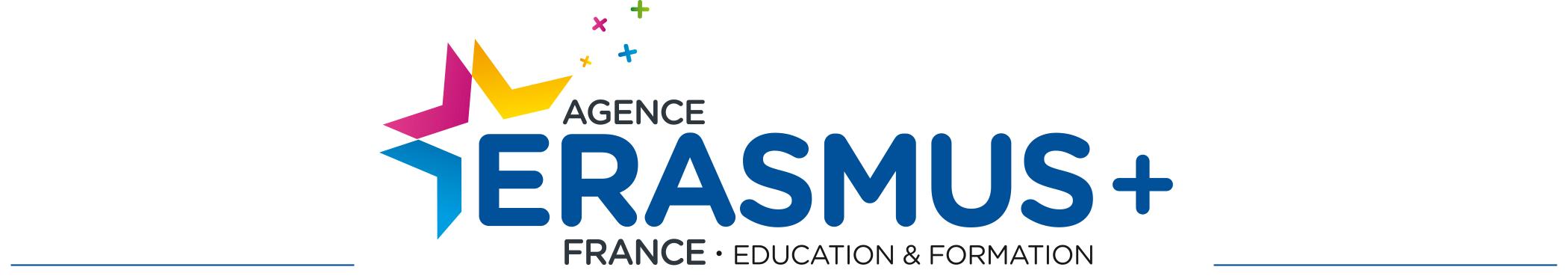 Kit de mobilité d’études (SMS)A utiliser pour les mobilités d’études et les mobilités combinées* des étudiants liées à la convention KA103 2018Contrat de mobilité Annexe I : contrat pédagogique Annexe II : conditions générales Annexe III : charte de l’étudiant Erasmus +INSTRUCTIONS POUR LA COMPLETION DU CONTRAT PEDAGOGIQUE :https://www.erasmusplus.fr/docs/2018/documentation/fiche_suivi/ka103-instructions-contrat-pedagogique-etudes-2018.docx*mobilité combinée : c’est une période d’études suivie d’une période de stage. Le stage doit obligatoirement s’effectuer sous la tutelle de l’établissement d’accueil qui est signataire de la convention de stage. Cependant, ces 2 périodes (études et stage) peuvent être réalisées de façon concomitante (par exemple, études le matin et stage l’après-midi) si la durée de la mobilité est bien au minimum de 3 mois consécutifs. Important : le taux applicable, pour la totalité de la mobilité, est le taux études.GRANT AGREEMENT – SMSFOR STUDIES AND COMBINED MOBILITIES BETWEEN PROGRAMME COUNTRIESCONTRAT DE MOBILITE – SMSPOUR LES MOBILITES D’ETUDES ET COMBINEES ENTRE PAYS PROGRAMMEFull official name of the sending institution and Erasmus Code:Nom légal complet de l’établissement d’envoi et code Erasmus :Address (official address in full):Adresse (adresse légale complète) :Called hereafter "the institution", represented for the purposes of signature of this agreement by [name(s), forename(s) and function], of the one part, andCi-après dénommé “l’établissement”, représenté pour la signature de cet accord par [nom, prénom et fonction] d’une part, et :Mr/Mrs/Ms: [Student name and forename] / Monsieur/Madame [Nom(s) et prénom(s) du participant] :Date of birth / Date de naissance :Nationality / Nationalité : Address (official address in full) / Adresse (adresse officielle complète) :Phone / Téléphone : E-Mail / Adresse électronique :Sex [M/F] / Genre [M/F] : Academic year / Année académique : 20../20..Study Cycle :	First cycle	Second cycle	Third cycle	Short cycle	One-cycle study programmeCycle d’études :	1er cycle	2è cycle	3è cycle	cycle court	cycle uniqueSubject area (degree in sending institution):Domaine d’études (diplôme de l’établissement d’envoi) :	ISCED- F Code / Code CITE-F : Number of completed higher education study years: Nombre d’années d’études supérieures achevées :Student with / Le participant sera : a financial support from Erasmus+ EU funds / allocataire de fonds européens Erasmus+ a zero-grant / non-allocataire de fonds européens Erasmus+ a financial support from Erasmus+ EU funds combined with zero-grant / partiellement allocataire de fonds européens Erasmus+.The financial support includes / L’aide financière comprendra : special needs support / un complément de financement en raison d’une situation de handicap.For all participants receiving financial support from Erasmus+ EU funds, except those receiving ONLY a zero-grant from EU funds:Informations bancaires à compléter pour les participants recevant une aide financière Erasmus+ (ne concerne pas les non-allocataires) :Bank account where the financial support should be paid:Numéro de compte bancaire sur lequel la subvention sera versée :Bank account holder (if different than student):Titulaire du compte (si différent de l’étudiant) :Bank name:Nom de la banque : BIC/SWIFT : 					IBAN :Called hereafter “the participant”, of the other part / Ci-après dénommé “le participant” d’autre part,Have agreed to the Special Conditions and Annexes below which form an integral part of this agreement ("the agreement"):ont accepté les conditions particulières et annexes ci-dessous, qui font partie intégrante du présent contrat (« le contrat ») :Annex I	 Learning Agreement for Erasmus+ mobility for studies / Contrat pédagogique pour les mobilités d’étudesAnnex II	 General Conditions / Conditions généralesAnnex III	 Erasmus Student Charter / Charte de l’étudiant Erasmus+.The terms set out in the Special Conditions shall take precedence over those set out in the annexes. It is not compulsory to circulate papers with original signatures for Annex I of this document: scanned copies of signatures and electronic signatures may be accepted, depending on the national legislation or institutional regulations.Les conditions particulières prévalent sur les annexes. L’annexe I ne devra pas obligatoirement comporter les signatures originales, les signatures scannées et électroniques étant acceptées, selon la législation nationale en vigueur.SPECIAL CONDITIONS / CONDITIONS PARTICULIERESARTICLE 1 – SUBJECT MATTER OF THE AGREEMENT / OBJET DU CONTRATThe institution shall provide support to the participant for undertaking a mobility activity for [studies / studies and traineeship] under the Erasmus+ Programme.L’établissement s’engage à apporter son aide au participant engagé dans une activité de mobilité de [études / études+stage] du programme Erasmus+.The participant accepts the support specified in article 3 and undertakes to carry out the mobility activity for [studies/ studies and traineeship] as described in Annex I.Le participant accepte l’aide financière indiquée à l’article 3 et s’engage à réaliser le programme de mobilité de [études / études+stage], tel que défini dans l’annexe I.1.3	Amendments to the agreement, including to the start and end dates, shall be requested and agreed by both parties through a formal notification by letter or by electronic message.Tout avenant au contrat, y compris les dates de début et de fin de mobilité, devra être demandé et accepté par les deux parties de manière formelle, par courrier postal ou électronique.ARTICLE 2 – ENTRY INTO FORCE AND DURATION OF MOBILITY / PRISE D’EFFET DU CONTRAT ET DUREE DE LA MOBILITE2.1	The agreement shall enter into force on the date when the last of the two parties signs.Le contrat prend effet à la date de signature de la dernière des deux parties.2.2	The mobility period shall start on [date] and end on [date]. The start date of the mobility period shall be the first day that the participant needs to be present at the receiving organisation. [For participants attending a language course provided by another organisation than the receiving institution/organisation as a relevant part of the mobility period abroad: the start date of the mobility period shall be the first day of language course attendance outside the receiving organisation]. The end date of the period abroad shall be the last day the participant needs to be present at the receiving organisation. La période de mobilité commencera le [jj/mm/aaaa] et se terminera le [jj/mm/aaaa].La date de début de mobilité sera le premier jour de présence obligatoire du participant dans l’organisme d’accueil.[Pour les participants inscrits à un cours de langue dans un établissement différent de l’établissement d’accueil : la date de début de mobilité sera le 1er jour du cours de langue].La date de fin de mobilité sera le dernier jour de présence obligatoire dans l’organisme d’accueil.2.3	The participant shall receive a financial support from Erasmus+ EU funds for […] months and […] days a-If the participant receives a financial support from Erasmus+ EU funds: the number of months and extra days shall be equal to the duration of the mobility period. b-If the participant receives a financial support from Erasmus+ EU funds combined with a zero-grant period: the number of months and extra days shall correspond to the period covered by financial support from Erasmus+ EU funds, which shall be provided at least for the minimum duration of the period abroad (2 months for traineeships and 3 months or 1 academic term or trimester for studies).c-If the participant receives a zero-grant for the entire period: this number of months and extra days should be 0.Le participant recevra une subvention de fonds européens Erasmus+ pour […] mois et […] jours.a- Si le participant bénéficie d’une subvention de fonds européens Erasmus+ : le nombre de mois et de jours supplémentaires financés devra correspondre à la durée de la mobilité.b- Si le participant bénéficie d’une subvention de fonds européens Erasmus+ partielle : le nombre de mois et de jours supplémentaires financés devra correspondre à la durée de la mobilité couverte par ladite subvention, en respectant les durées minimales obligatoires (2 mois pour les stages et 3 mois ou 1 trimestre académique pour les études).c- Si le participant est non-allocataire pour la totalité de la période, le nombre de mois et de jours supplémentaires devra être 0.2.4 	The total duration of the mobility period shall not exceed 12 months, including any zero grant period.La durée totale de la période de mobilité ne devra pas excéder 12 mois, y compris les périodes de mobilité non financées.2.5 	Demands to the institution to extend the period of stay should be introduced at least one month before the end of the originally planned mobility period.Les demandes de prolongation de durée de mobilité devront être faites à l’établissement au minimum un mois avant la fin de la période de mobilité initialement prévue.2.6	The Transcript of Records or Traineeship Certificate (or statement attached to these documents) shall provide the confirmed start and end dates of duration of the mobility period.Le relevé de notes ou l’attestation de stage (ou tout justificatif annexé à ces documents) devront comporter les dates effectives de début et de fin de mobilité.ARTICLE 3 – FINANCIAL SUPPORT / AIDE FINANCIERE3.1	The financial support for the mobility period is EUR […], corresponding to EUR […] per month and EUR […] per extra days.L’aide financière pour la période de mobilité est de […….] euros, correspondant à […..] euros par mois et […..] euros par jour supplémentaire.3.2	The amount for the mobility period shall be determined by multiplying the number of months of the mobility specified in article 2.3 with the rate applicable per month for the receiving country concerned. In the case of incomplete months, the financial support is calculated by multiplying the number of days in the incomplete month with 1/30 of the unit cost per month. If the participant is enrolled in an institution established in an outermost region/country, the participant shall receive an additional […] EUR as a contribution for travel. If the participant receives a zero-grant for the entire period: the amount of contribution for travel should be 0.Le montant total pour la période de mobilité devra être calculé en multipliant le nombre de mois définis à l’article 2.3 par le taux applicable par mois pour le pays de destination concerné. Dans le cas de mois incomplets, le montant de la subvention est calculé en multipliant le nombre de jours du mois incomplet par le 30ème du montant mensuel. Si le participant est inscrit dans un établissement situé dans un territoire d’outre-mer, il percevra une contribution supplémentaire de […..] euros pour les frais de voyage. Si le participant est non-allocataire, la contribution pour les frais de voyage sera nulle.3.3 	The reimbursement of costs incurred in connection with special needs, or expensive travel costs, when applicable, shall be based on the supporting documents provided by the participant.Le remboursement des frais liés à des besoins spécifiques ou des frais de déplacement onéreux, si applicable, sera effectué sur la base des justificatifs fournis par le participant.3.4	The financial support may not be used to cover similar costs already funded by EU funds.L’aide financière ne pourra être utilisée pour couvrir des coûts faisant déjà l’objet d’un autre financement européen.3.5	Notwithstanding article 3.4, the grant is compatible with any other source of funding including revenue that the participant could receive working beyond its studies/traineeship as long as he/she carries out the activities foreseen in Annex I.Nonobstant l’article 3.4, la subvention est compatible avec toute autre source de financement, y compris une rémunération perçue par le participant travaillant pendant ses études/son stage, dans la mesure où les activités prévues dans l’annexe I sont réalisées.3.6	The financial support or part thereof shall be repaid if the participant does not comply with the terms of the agreement. If the participant terminates the agreement before it ends, he/she shall have to refund the amount of the grant already paid, except if agreed differently with the sending institution. However, when the participant has been prevented from completing his/her mobility activities as described in Annex I due to force majeure, he/she shall be entitled to receive at least the amount of the grant corresponding to the actual duration of the mobility period. Any remaining funds shall have to be refunded, except if agreed differently with the sending institution. Such cases shall be reported by the sending institution and accepted by the National Agency.L’aide financière ou une partie de celle-ci devra être remboursée si le participant ne satisfait pas aux termes du contrat. Si le participant interrompt le contrat avant la fin, il/elle devra rembourser le montant de la subvention déjà versé, sauf disposition contraire de l’établissement d’envoi. Cependant, si le participant a été dans l’impossibilité de réaliser les activités planifiées définies dans l’annexe I pour un cas de force majeure, il/elle sera autorisé à recevoir le montant de la subvention correspondant à la durée effective de la mobilité. Le financement restant devra être remboursé, sauf disposition contraire de l’établissement d’envoi. Les cas de force majeure devront être communiqués par l’établissement d’envoi, pour acceptation, à l’Agence nationale.ARTICLE 4 – PAYMENT ARRANGEMENTS / PAIEMENT4.1	A pre-financing payment shall be made to the participant no later than (whichever comes first): 30 calendar days after the signature of the agreement by both parties the start date of the mobility period (or upon receipt of confirmation of arrival by the beneficiary)representing [between 70% and 100%] of the amount specified in Article 3. In case the participant did not provide the supporting documents in time, according to the sending institution's timeline, a later payment of the pre-financing can be exceptionally accepted.Un préfinancement devra être versé au participant au plus tard (en fonction des situations, en privilégiant le plus rapide) :30 jours calendaires après la signature du contrat par les deux partiesA la date de début de la période de mobilité (ou à réception de l’attestation d’arrivée du participant),représentant [70 à 100 %] du montant spécifié à l’article 3. Dans le cas où le participant ne fournit pas les documents requis dans les délais impartis fixés par l’établissement d’envoi, un report du délai de paiement du préfinancement pourra être exceptionnellement accepté.4.2	If the payment under article 4.1 is lower than 100% of the financial support, the submission of the online EU survey shall be considered as the participant's request for payment of the balance of the financial support. The institution shall have 45 calendar days to make the balance payment or to issue a recovery order in case a reimbursement is due.Si le paiement défini à l’article 4.1 est inférieur à 100 % de l’aide financière, la soumission en ligne du rapport des participants sera considérée comme demande de paiement du solde par le participant. L’établissement disposera de 45 jours calendaires pour effectuer le versement du solde ou émettre un ordre de reversement en cas de remboursement.ARTICLE 5 – INSURANCE / ASSURANCE5.1	The participant shall have adequate insurance coverage: health insurance coverage, liability insurance coverage and accident insurance coverage. The French health insurance coverage can take into account health care costs and costs due to damages caused at the workplace during the mobility abroad, as described below.Le participant devra bénéficier d’un niveau de couverture adéquat en matière de protection sociale : assurance maladie, accident du travail et responsabilité civile pendant le séjour à l’étranger. Il est à noter que le régime de sécurité sociale français peut, dans certaines conditions qui sont décrites ci-dessous, prendre en charge les frais de santé et les frais liés à un accident du travail survenu lors du stage à l’étranger.5.2	Health insurance: mandatory for studies and traineeships When the mobility takes place in a European Union and European Economic Area member state, the student health care service covers the student for unexpected and necessary care. For this purpose, the student needs to ask his/her own health insurance – before the mobility starts – for the European Health Insurance Card. The student must provide a paper copy or a scanned copy of the European Health Insurance Card when signing the grant agreement. However, coverage provided by the European Health Insurance Card or by private insurance may not be sufficient, especially in case of repatriation and specific medical intervention. In that case, a complementary private insurance might be useful. The sending institution of the student is responsible for ensuring that he/she is aware of health insurance issues. When the mobility takes place in non-European Union country and a non-European Economic Area country, such as Turkey, Former Yugoslav Republic of Macedonia: students who incur health care costs abroad can ask for reimbursement to their own health student private insurance/health care, when coming back from the mobility abroad and upon presentation of the appropriate supporting documents. It is highly recommended that the student takes out a complementary health insurance policy with the company of their choice (student health insurance, parents health insurance, private company…), effective in the country of the mobility and for the period of the mobility.Exception: if the receiving organisation provides health care coverage to the student, in compliance with local law, the student can choose to take out this health care coverage. Before signing, the student must check the scope of the proposed guarantee.Assurance maladie : obligatoire pour les études et les stagesLorsque la mobilité se déroule dans un pays membre de l’Union européenne et de l’Espace économique européen, l’étudiant est couvert par son régime de sécurité sociale étudiant, pour la prise en charge des soins imprévus et médicalement nécessaires. Pour ce faire, l’étudiant doit impérativement demander auprès de son organisme d’assurance maladie, avant son départ en mobilité, la Carte Européenne d’Assurance Maladie (CEAM). L’étudiant doit fournir une copie de sa Carte Européenne d’Assurance Maladie (CEAM) lors de la signature du contrat de mobilité.Cependant, cette couverture peut s’avérer insuffisante, notamment en cas de rapatriement ou d’intervention médicale spécifique. Pour cela, une assurance santé complémentaire peut s’avérer fort utile. Il est de la responsabilité de l’établissement d’envoi d’informer l’étudiant sur les diverses couvertures santé.Lorsque la mobilité se déroule dans un pays non membre de l’Union européenne et l’Espace économique européen, tels que la Turquie et l’Ancienne République Yougoslave de Macédoine : les étudiants qui engagent des frais de santé à l’étranger peuvent, au retour de mobilité et sur présentation des justificatifs, demander le remboursement auprès de leur Caisse de Sécurité Sociale étudiante.Il est fortement recommandé à l’étudiant de souscrire une assurance maladie complémentaire spécifique, valable pour le pays et la durée de la mobilité, auprès de l’organisme de son choix (mutuelle étudiante, mutuelle des parents, compagnie privée ad hoc…).Exception : si l’organisme d’accueil fournit à l’étudiant une couverture maladie en vertu des dispositions du droit local, alors l’étudiant peut choisir de bénéficier de celle-ci. Avant d’effectuer un tel choix, il vérifiera l’étendue des garanties proposées.5.3	Liability insurance coverage : mandatory for traineeships, optional for studiesA liability insurance covers damages caused by the student during his/her stay abroad (independently whether he/she is at work or not). Varying arrangements with respect to liability insurance are in place in different countries engaged in transnational learning mobility for traineeships. Trainees therefore run the risk of not being covered. Therefore it is the responsibility of the sending institution to check that there is liability insurance covering in a mandatory way at least damages caused by the participant at the work place. Annex 1 provides clarity if this is covered by the receiving organisation or not. If not made compulsory by the national regulation of the receiving country, this might not be imposed on the receiving organisation.In case the receiving institution does not provide such insurance, the student commits himself/herself to take out a personal assistance insurance policy (personal repatriation, legal support,…) and an individual accident insurance . The trainee must provide a copy of the liability insurance policy when signing the grant and learning agreements.Assurance responsabilité civile : obligatoire pour les stages, facultatif pour les étudesUne assurance responsabilité civile couvre les dommages causés par le participant pendant son séjour en mobilité (qu’il soit présent ou non sur le lieu de travail). Il existe différents types de garanties selon les pays impliqués dans les programmes de mobilités de stage transnationales. Le participant court par conséquent le risque de ne pas être couvert. Ainsi, l’établissement d’envoi a la responsabilité de vérifier que l’assurance responsabilité civile couvre obligatoirement à minima les dommages causés par le participant sur le lieu de travail. L’annexe I indique si l’assurance responsabilité civile est prise en charge ou non par l’établissement d’accueil. Si ce n’est pas une obligation légale nationale du pays d’accueil, cela peut ne pas être rendu obligatoire dans l’organisme d’accueil.Dans le cas où l’organisme d’accueil ne prévoit pas une telle police d’assurance, l’étudiant s’engage à se couvrir par un contrat d’assistance (rapatriement sanitaire, assistance juridique, etc..) et par un contrat d’assurance individuelle accident. Le participant doit fournir au moment de la signature du présent contrat et du contrat pédagogique une attestation de responsabilité civile.5.4	Accident insurance coverage: mandatory for traineeships, optional for studiesThis insurance covers damages to employees resulting from accidents at work. To benefit from the French law related to accident insurance coverage:the trainee should not benefit from any remuneration that could open rights to an accident insurance coverage in the country where the mobility takes place. For more information: http://www.cleiss.fr/particuliers/partir/stage/ue-eee-suisse.htmlthe traineeship should take place only in the receiving organisation mentioned in the Annex I.the traineeship should take place in the foreign country mentioned in the Annex I.The receiving organisation has 48 hours to inform and declare the accidents at the workplace to the sending institution.The insurance covers the accidents incurred:inside the workplace and at working hours;on the usual way between the home address and the workplace of the trainee in the foreign territory;on the  way between the home address of the trainee in the French territory, and his/her home address abroad (at the start and at the end of the traineeship);during a business trip for the receiving organization and necessarily under a mission order.The sending institution is responsible for making sure that there is insurance against accidents at the workplace. Annex 1 mentions whether the receiving organisation provides such insurance coverage or not. If national law does not make it compulsory, it might not be imposed on the receiving organisation.	Assurance accident du travail : obligatoire pour les stages, facultatif pour les étudesCette assurance couvre les dommages résultant d’un accident causé aux employés sur leur lieu de travail. Pour pouvoir bénéficier de la législation française sur la couverture accident de travail, le présent stage doit : ne donner lieu à aucune rémunération susceptible d’ouvrir des droits à une protection sociale accident du travail dans le pays étranger. Plus d’information sur : http://www.cleiss.fr/particuliers/partir/stage/ue-eee-suisse.htmlse dérouler exclusivement dans l’organisme d’accueil apparaissant dans l’annexe Ise dérouler exclusivement dans le pays étranger mentionné dans l’annexe ILa déclaration des accidents du travail incombe à l’établissement d’envoi qui doit être informé par l’organisme d’accueil par écrit dans un délai de 48 heures.La couverture concerne les accidents survenus :dans l’enceinte du lieu du stage et aux heures de stagesur le trajet aller-retour habituel entre la résidence du stagiaire et le lieu du stage sur le territoire étrangersur le trajet aller-retour (début et fin de stage) du domicile du stagiaire situé sur le territoire français et le lieu de résidence à l’étrangerdans le cadre d’une mission confiée par l’organisme d’accueil et obligatoirement sur ordre de mission.L’établissement d’envoi doit vérifier si l’organisme d’accueil assure les stagiaires contre les accidents du travail et le préciser dans l’annexe I, à la rubrique prévue à cet effet. Si l’organisme d’accueil ne couvre pas le participant (si ce n’est pas une obligation légale nationale du pays d’accueil, cela peut ne pas être rendu obligatoire dans l’organisme d’accueil), l’établissement d’envoi doit s’assurer que le participant est couvert par ce type d’assurance, contractée soit par l’établissement lui-même soit par le participant.ARTICLE 6 – ONLINE LINGUISTIC SUPPORT / AIDE LINGUISTIQUE EN LIGNEOnly applicable for mobilities for which the main language of instruction or work is Bulgarian, Croatian, Czech, Danish, Dutch, English, Estonian, Finnish, French, German, Greek, Hungarian, Irish Gaelic, Italian, Latvian, Lithuanian, Maltese, Polish, Portuguese, Romanian, Slovak, Slovenian, Spanish, or Swedish (or additional languages once they become available in the Online Linguistic Support (OLS) tool), with the exception of native speakers.Applicable uniquement pour les mobilités dont les langues d’enseignement ou de travail sont : bulgare, croate, tchèque, danois, néerlandais, anglais, estonien, finnois, français, allemand, grec, hongrois, gaélique Irlandais, italien, letton, lituanien, maltais, polonais, portugais, roumain, slovaque, slovène, espagnol ou suédois (ou les langues supplémentaires qui seront disponibles sur l’outil linguistique en ligne OLS), exception faite pour les locuteurs natifs.6.1.	The participant must carry out the OLS language assessment before and at the end of the mobility period. The completion of the online assessment before departure is a pre-requisite for the mobility, except in duly justified cases.Le participant devra passer le test de langue OLS, avant et à la fin de la période de mobilité. L’évaluation linguistique en ligne avant le départ est un prérequis à la mobilité, excepté dans des cas exceptionnels justifiés.6.2	[Only applicable to participants following an OLS language course] The participant shall follow the OLS language course, starting as soon as they receive access and making the most out of the service. The participant shall immediately inform the institution if he/she is unable to carry out the course, before accessing it.[Concerne uniquement les participants suivant les cours linguistiques en ligne] Le participant devra suivre les cours linguistiques en ligne, qui commenceront dès la réception de l’accès, afin de pouvoir profiter pleinement de ce service. Le participant devra immédiatement informer l’établissement s’il est dans l’impossibilité de suivre les cours en ligne, avant d’y accéder.6.3 	[Optional-to be decided by the beneficiary] The payment of the final instalment of the financial support is subject to the completion of the compulsory OLS language assessment at the end of the mobility.[Facultatif : à déterminer par l’établissement d’envoi] Le paiement du dernier versement de l’aide financière est soumis à l’évaluation en ligne obligatoire à la fin de la mobilité.ARTICLE 7 – EU SURVEY / RAPPORT DU PARTICIPANT7.1.	The participant shall complete and submit the online EU Survey after the mobility abroad within 30 calendar days upon receipt of the invitation to complete it. Participants who fail to complete and submit the online EU Survey may be required by their institution to partially or fully reimburse the financial support received.Le participant devra compléter et soumettre le rapport du participant en ligne après sa période de mobilité, dans un délai de 30 jours calendaires suivant la réception de la notification l’invitant à le faire.Les participants qui ne complètent pas et qui ne soumettent pas leur rapport du participant seront susceptibles de rembourser partiellement ou intégralement l’aide financière reçue à leur établissement d’envoi.7.2	A complementary online survey may be sent to the participant allowing for full reporting on recognition issues.Un rapport en ligne supplémentaire pourra être envoyé au participant pour obtenir des informations complémentaires concernant la reconnaissance de la mobilité.ARTICLE 8 – LAW APPLICABLE AND COMPETENT COURT / LOI APPLICABLE ET TRIBUNAL COMPETENT8.1	The Agreement is governed by the French law.Ce contrat est régi par le droit français.8.2	The competent court determined in accordance with the applicable national law shall have sole jurisdiction to hear any dispute between the institution and the participant concerning the interpretation, application or validity of this Agreement, if such dispute cannot be settled amicably.Le tribunal compétent déterminé conformément à la législation nationale applicable sera seul compétent pour entendre les litiges entre l’établissement et le participant concernant l’interprétation, l’application ou la validité de ce contrat, si ce litige ne peut pas être réglé à l’amiable.SIGNATURESFor the participant: [Name – Forename]	For the [institution/organisation]: [Name – Forename – Function]Le participant [Nom – Prénom]	Pour [l’établissement/ l’organisme] : [Nom – Prénom – Fonction]Done at [place], [date]	Done at [place], [date]Fait à [lieu], le [date]	Fait à [lieu], le [date]Signature :	Signature :Annexe I                                           LEARNING AGREEMENT – SMSFOR STUDIES AND COMBINED MOBILITIES BETWEEN PROGRAMME COUNTRIESCONTRAT PEDAGOGIQUE – SMSPOUR LES MOBILITES D’ETUDES ET COMBINEES ENTRE PAYS PROGRAMMEDuring the Mobility – Pendant la mobilitéAfter the Mobility – Après la mobilitéAnnexe IIGENERAL CONDITIONS – SMSCONDITIONS GENERALES - SMSARTICLE1 – LIABILITY / RESPONSABILITÉEach party of this agreement shall exonerate the other from any civil liability for damages suffered by him or his staff as a result of performance of this agreement, provided such damages are not the result of serious and deliberate misconduct on the part of the other party or his staff.Chaque partie contractante décharge l’autre partie contractante de toute responsabilité civile du fait des dommages subis par elle-même ou par son personnel résultant de l’exécution du présent contrat, dans la mesure où ces dommages ne sont pas dus à une faute grave et intentionnelle de l’autre partie contractante ou de son personnel.The National Agency of France, the European Commission or their staff shall not be held liable in the event of a claim under the agreement relating to any damage caused during the execution of the mobility period. Consequently, the National Agency of France or the European Commission shall not entertain any request for indemnity of reimbursement accompanying such claim.L’Agence nationale française, la Commission européenne ou leurs personnels ne seront pas tenus responsables pour toute action en réparation des dommages survenus aux tiers, y compris le personnel du projet, pendant la réalisation de la période de mobilité. En conséquence, l’Agence nationale française ou la Commission européenne ne seront pas tenues à des indemnités de remboursement concernant cette action. ARTICLE 2 – TERMINATION OF THE AGREEMENT / RESILIATION DU CONTRATIn the event of failure by the participant to perform any of the obligations arising from the agreement, and regardless of the consequences provided for under the applicable law, the institution is legally entitled to terminate or cancel the agreement without any further legal formality where no action is taken by the participant within one month of receiving notification by registered letter.Il pourra être mis fin au contrat en cas d’inexécution, par le participant, de ses obligations découlant du présent contrat, et indépendamment des conséquences prévues par la loi qui lui est applicable ; le présent contrat peut alors être résilié ou dissout de plein droit par l’établissement, sans qu’il soit nécessaire de procéder à aucune autre formalité judiciaire, dès lors qu’une mise en demeure par lettre recommandée a été notifiée aux parties et que cela n’a pas été suivi d’exécution dans un délai d’un mois.If the participant terminates the agreement before its agreement ends or if he/she fails to follow the agreement in accordance with the rules, he/she shall have to refund the amount of the grant already paid, except if agreed differently with the institution. Si le participant met fin au contrat avant la fin de sa période contractuelle, ou s’il/elle manque à ses obligations, il/elle devra rembourser le montant de la bourse déjà reçu, sauf décision contraire de l’établissement d’envoi.In case of termination by the participant due to "force majeure", i.e. an unforeseeable exceptional situation or event beyond the participant's control and not attributable to error or negligence on his/her part, the participant shall be entitled to receive at least the amount of the grant corresponding to the actual duration of the mobility period. Any remaining funds shall have to be refunded, except if agreed differently with the sending organisation.Si la résiliation est due à un cas de force majeure, par exemple, une situation exceptionnelle imprévisible ou un événement incontrôlable par le participant et qui ne peut pas être attribué à une erreur ou une négligence de sa part, le participant pourra recevoir au moins le montant de la bourse correspondant à la durée effective de la période de mobilité. Le financement restant devra être remboursé, sauf décision contraire de l’établissement d’envoi.ARTICLE 3 – DATA PROTECTION / PROTECTION DES DONNEESAll personal data contained in the agreement shall be processed in accordance with Regulation (EC) No 45/2001 and Regulation (EU) 2016/679 of the European Parliament and of the Council on the protection of individuals with regard to the processing of personal data by the EU institutions and bodies and on the free movement of such data. Such data shall be processed solely in connection with the implementation and follow-up of the agreement by the sending institution, the National Agency and the European Commission, without prejudice to the possibility of passing the data to the bodies responsible for inspection and audit in accordance with EU legislation (Court of Auditors or European Antifraud Office (OLAF)).Le traitement de toute information personnelle présente au contrat devra être effectué conformément aux règlements n° 45/2001 et n° 2016/679 du Parlement européen et du Conseil pour la protection des individus, relatifs au traitement des données personnelles par les institutions européennes et sur la libre circulation de celles-ci. Ces données seront utilisées uniquement pour la mise en place et le suivi de la convention de subvention par l’établissement d’origine, l’Agence nationale et la Commission européenne, sans préjudice quant à la possibilité de transmission de ces données aux organismes chargés du contrôle et de l’audit en accord avec la législation européenne (Office européen de Lutte Anti-fraude).The participant may, on written request, gain access to his personal data and correct any information that is inaccurate or incomplete. He/she should address any questions regarding the processing of his/her personal data to the sending institution and/or the National Agency. The participant may lodge a complaint against the processing of his personal data with the CNIL with regard to the use of these data by the sending institution, the National Agency, or to the European Data Protection Supervisor with regard to the use of the data by the European Commission.Le participant peut, sur demande écrite, avoir le droit d’accéder  à ses données personnelles pour les modifier en cas d’erreur et pour les compléter. Il/elle adressera toute question concernant l’utilisation de ses données personnelles à l’établissement d’origine et/ou à l’Agence nationale. Le participant peut porter plainte contre l’utilisation de ses données personnelles auprès de la CNIL en ce qui concerne l’utilisation de celles-ci par l’établissement d’envoi, l’Agence nationale, ou auprès du Contrôleur européen de protection des données (CEPD) en ce qui concerne l’utilisation de celles-ci par la Commission européenne.ARTICLE 4 – CHECKS AND AUDITS / VERIFICATION ET AUDITSThe parties of the agreement undertake to provide any detailed information requested by the European Commission, the National Agency of France or by any other outside body authorised by the European Commission or the National Agency of France to check that the mobility period and the provisions of the agreement are being properly implemented.Les contractants s’engagent à fournir toute information détaillée demandée par la Commission européenne, l’Agence nationale française ou tout autre organisme extérieur accrédité par la Commission européenne et l’Agence nationale française pour vérifier que la période de mobilité et les dispositions prévues au contrat ont été mises en œuvre de manière conforme.Annexe III	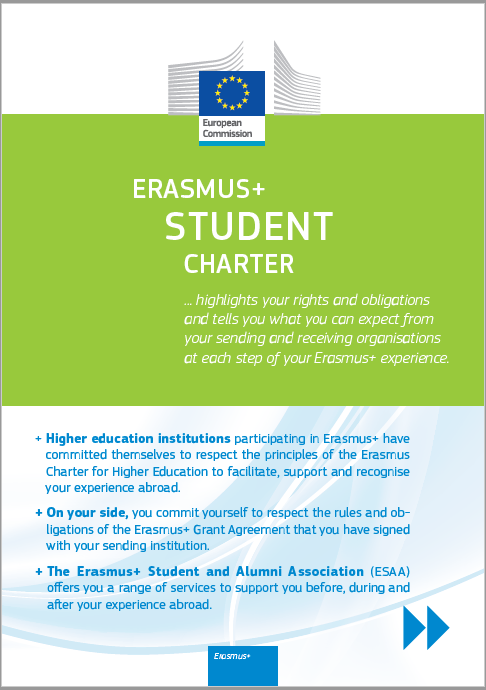 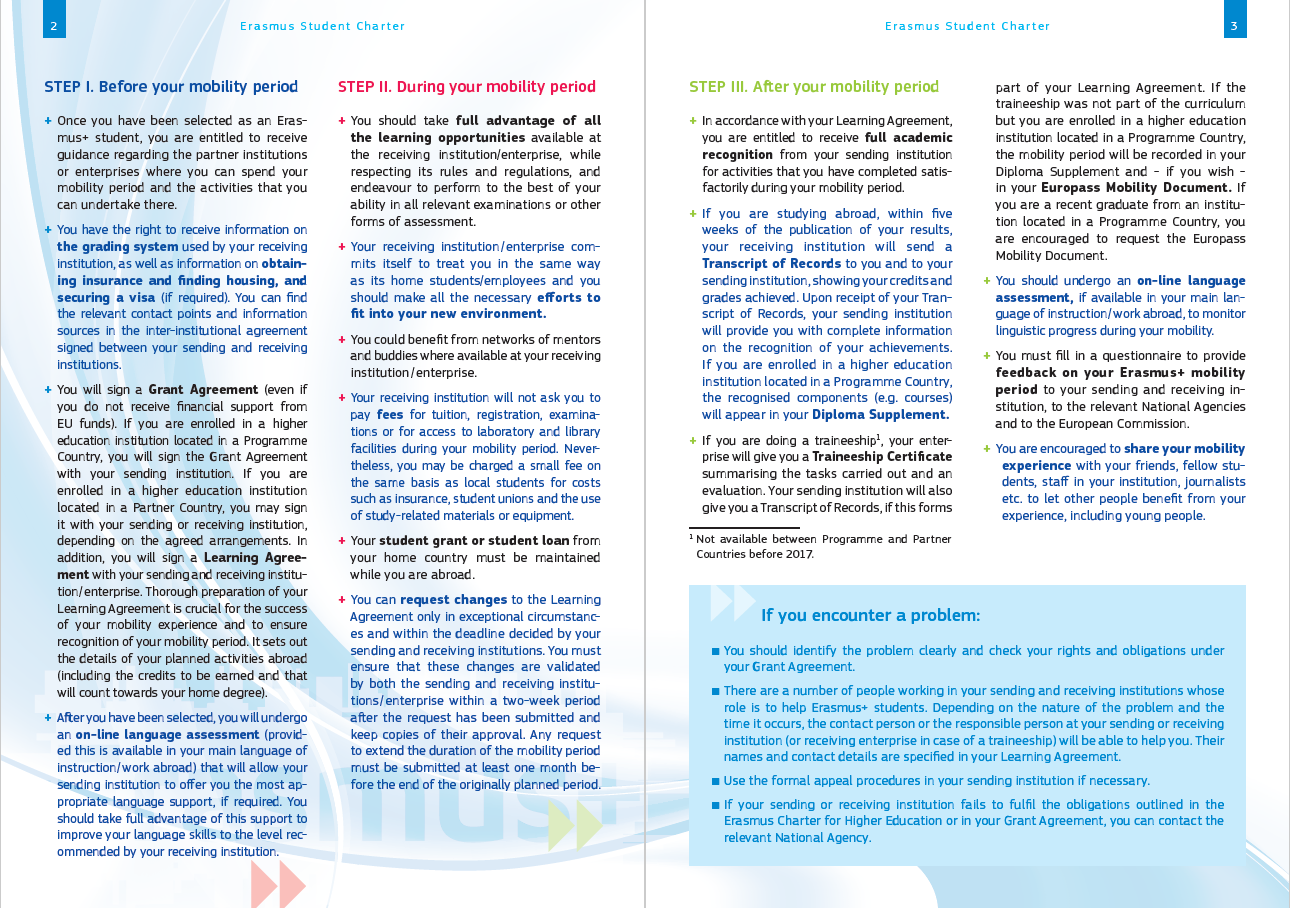 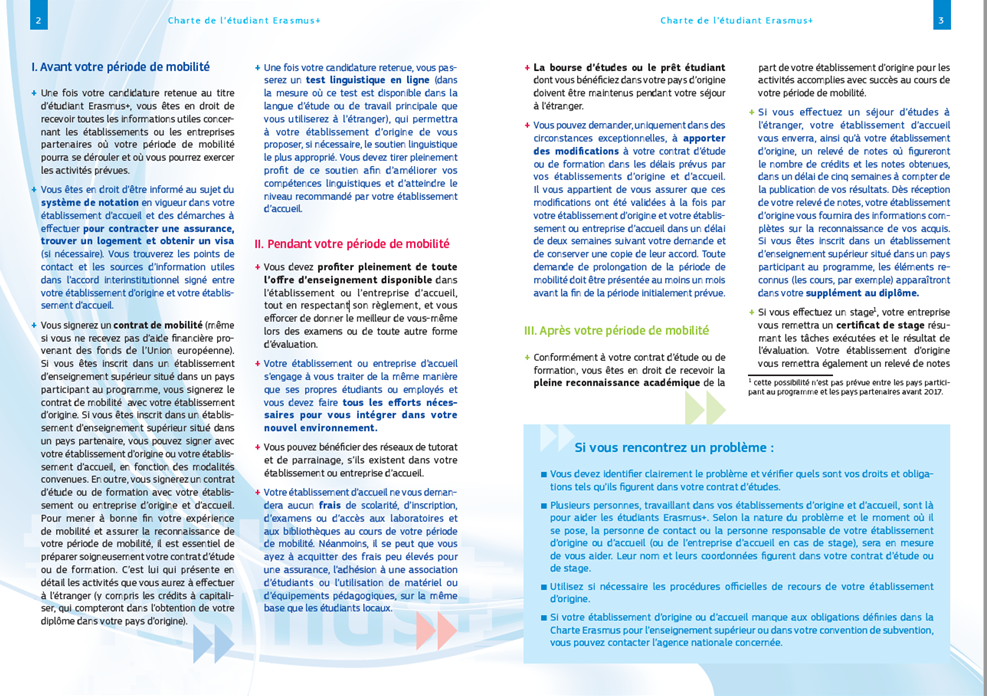 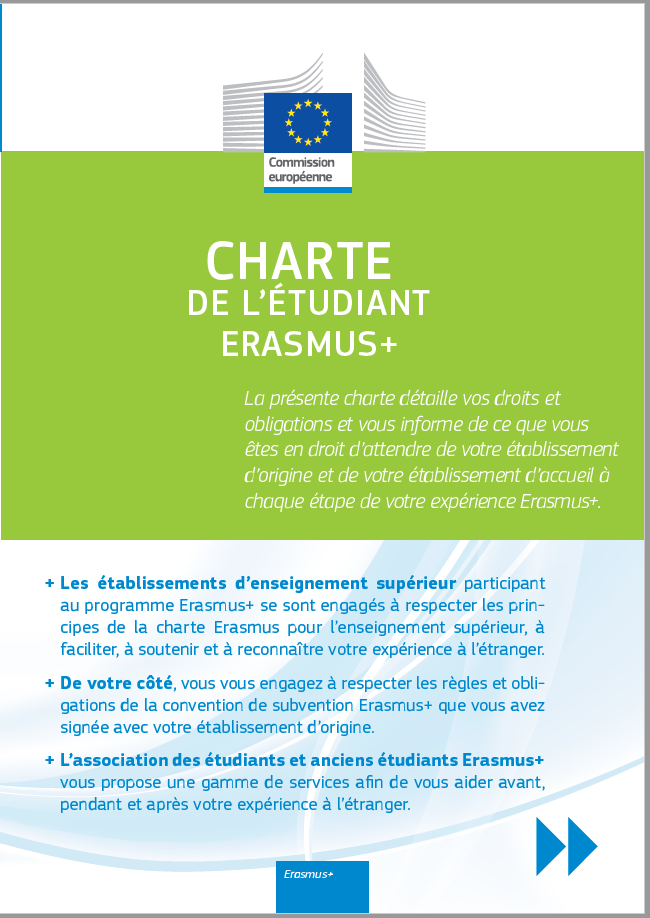 Owner of the health care insurance: Titulaire de l’assurance maladie :Organisation / Organisme d’affiliation :Number/ reference / Numéro/référence :Owner of the liability insurance / Titulaire de l’assurance RC Organisation / Organisme d’affiliation :Number/reference / Numéro/référence :Name of the insurance owner:Titulaire de l’assurance :Organisation / Organisme d’affiliation :Number/reference / Numéro/référence :StudentEtudiantStudentEtudiantStudentEtudiantLast name(s)Nom(s)First name(s)Prénom(s)Date of birthDate de naissanceNationalityNationalitéNationalityNationalitéNationalityNationalitéSex [M/F]Genre [M/F]Study cycleCycle d’étudesStudy cycleCycle d’étudesStudy cycleCycle d’étudesStudy cycleCycle d’étudesField of education Domaine d’étudesField of education Domaine d’étudesField of education Domaine d’étudesStudentEtudiantStudentEtudiantStudentEtudiantSending InstitutionEtablissement d’envoiSending InstitutionEtablissement d’envoiSending InstitutionEtablissement d’envoiNameNomFaculty/DepartmentFaculté/DépartementErasmus code (if applicable)Code Erasmus  (si existant)AddressAdresseAddressAdresseAddressAdresseCountryPaysContact person name; email; phoneNom de la personne de contact ; adresse mail ; téléphoneContact person name; email; phoneNom de la personne de contact ; adresse mail ; téléphoneContact person name; email; phoneNom de la personne de contact ; adresse mail ; téléphoneContact person name; email; phoneNom de la personne de contact ; adresse mail ; téléphoneContact person name; email; phoneNom de la personne de contact ; adresse mail ; téléphoneContact person name; email; phoneNom de la personne de contact ; adresse mail ; téléphoneContact person name; email; phoneNom de la personne de contact ; adresse mail ; téléphoneSending InstitutionEtablissement d’envoiSending InstitutionEtablissement d’envoiSending InstitutionEtablissement d’envoiReceiving InstitutionEtablissement d’accueilReceiving InstitutionEtablissement d’accueilReceiving InstitutionEtablissement d’accueilNameNomFaculty/DepartmentFaculté/DépartementErasmus code (if applicable)Code Erasmus(si existant)AddressAdresseAddressAdresseAddressAdresseCountryPaysContact person name; email; phoneNom de la personne de contact ; adresse mail ; téléphoneContact person name; email; phoneNom de la personne de contact ; adresse mail ; téléphoneContact person name; email; phoneNom de la personne de contact ; adresse mail ; téléphoneContact person name; email; phoneNom de la personne de contact ; adresse mail ; téléphoneContact person name; email; phoneNom de la personne de contact ; adresse mail ; téléphoneContact person name; email; phoneNom de la personne de contact ; adresse mail ; téléphoneContact person name; email; phoneNom de la personne de contact ; adresse mail ; téléphoneReceiving InstitutionEtablissement d’accueilReceiving InstitutionEtablissement d’accueilReceiving InstitutionEtablissement d’accueilBefore the mobility – Avant la mobilitéBefore the mobility – Avant la mobilitéBefore the mobility – Avant la mobilitéBefore the mobility – Avant la mobilitéBefore the mobility – Avant la mobilitéBefore the mobility – Avant la mobilitéBefore the mobility – Avant la mobilitéBefore the mobility – Avant la mobilitéBefore the mobility – Avant la mobilitéBefore the mobility – Avant la mobilitéBefore the mobility – Avant la mobilitéBefore the mobility – Avant la mobilitéBefore the mobility – Avant la mobilitéBefore the mobility – Avant la mobilitéBefore the mobility – Avant la mobilitéBefore the mobility – Avant la mobilitéBefore the mobility – Avant la mobilitéStudy Programme at the Receiving InstitutionProgramme d’études dans l’établissement d’accueil
Planned period of the mobility: from [month/year] ……………. to [month/year] ……………Période de mobilité prévue : de [mois/année]……………………… à [mois/année]……………..
Study Programme at the Receiving InstitutionProgramme d’études dans l’établissement d’accueil
Planned period of the mobility: from [month/year] ……………. to [month/year] ……………Période de mobilité prévue : de [mois/année]……………………… à [mois/année]……………..
Study Programme at the Receiving InstitutionProgramme d’études dans l’établissement d’accueil
Planned period of the mobility: from [month/year] ……………. to [month/year] ……………Période de mobilité prévue : de [mois/année]……………………… à [mois/année]……………..
Study Programme at the Receiving InstitutionProgramme d’études dans l’établissement d’accueil
Planned period of the mobility: from [month/year] ……………. to [month/year] ……………Période de mobilité prévue : de [mois/année]……………………… à [mois/année]……………..
Study Programme at the Receiving InstitutionProgramme d’études dans l’établissement d’accueil
Planned period of the mobility: from [month/year] ……………. to [month/year] ……………Période de mobilité prévue : de [mois/année]……………………… à [mois/année]……………..
Study Programme at the Receiving InstitutionProgramme d’études dans l’établissement d’accueil
Planned period of the mobility: from [month/year] ……………. to [month/year] ……………Période de mobilité prévue : de [mois/année]……………………… à [mois/année]……………..
Study Programme at the Receiving InstitutionProgramme d’études dans l’établissement d’accueil
Planned period of the mobility: from [month/year] ……………. to [month/year] ……………Période de mobilité prévue : de [mois/année]……………………… à [mois/année]……………..
Study Programme at the Receiving InstitutionProgramme d’études dans l’établissement d’accueil
Planned period of the mobility: from [month/year] ……………. to [month/year] ……………Période de mobilité prévue : de [mois/année]……………………… à [mois/année]……………..
Study Programme at the Receiving InstitutionProgramme d’études dans l’établissement d’accueil
Planned period of the mobility: from [month/year] ……………. to [month/year] ……………Période de mobilité prévue : de [mois/année]……………………… à [mois/année]……………..
Study Programme at the Receiving InstitutionProgramme d’études dans l’établissement d’accueil
Planned period of the mobility: from [month/year] ……………. to [month/year] ……………Période de mobilité prévue : de [mois/année]……………………… à [mois/année]……………..
Study Programme at the Receiving InstitutionProgramme d’études dans l’établissement d’accueil
Planned period of the mobility: from [month/year] ……………. to [month/year] ……………Période de mobilité prévue : de [mois/année]……………………… à [mois/année]……………..
Study Programme at the Receiving InstitutionProgramme d’études dans l’établissement d’accueil
Planned period of the mobility: from [month/year] ……………. to [month/year] ……………Période de mobilité prévue : de [mois/année]……………………… à [mois/année]……………..
Study Programme at the Receiving InstitutionProgramme d’études dans l’établissement d’accueil
Planned period of the mobility: from [month/year] ……………. to [month/year] ……………Période de mobilité prévue : de [mois/année]……………………… à [mois/année]……………..
Study Programme at the Receiving InstitutionProgramme d’études dans l’établissement d’accueil
Planned period of the mobility: from [month/year] ……………. to [month/year] ……………Période de mobilité prévue : de [mois/année]……………………… à [mois/année]……………..
Study Programme at the Receiving InstitutionProgramme d’études dans l’établissement d’accueil
Planned period of the mobility: from [month/year] ……………. to [month/year] ……………Période de mobilité prévue : de [mois/année]……………………… à [mois/année]……………..
Table ABefore the mobilityTableau AAvant la mobilitéTable ABefore the mobilityTableau AAvant la mobilitéComponent code
(if any)Référence de la composante pédagogique(si existante)Component code
(if any)Référence de la composante pédagogique(si existante)Component title at the Receiving Institution
(as indicated in the course catalogue) Intitulé de la composante pédagogique dans l’établissement d’accueil(tel qu’indiqué dans le catalogue de cours)Component title at the Receiving Institution
(as indicated in the course catalogue) Intitulé de la composante pédagogique dans l’établissement d’accueil(tel qu’indiqué dans le catalogue de cours)Component title at the Receiving Institution
(as indicated in the course catalogue) Intitulé de la composante pédagogique dans l’établissement d’accueil(tel qu’indiqué dans le catalogue de cours)Component title at the Receiving Institution
(as indicated in the course catalogue) Intitulé de la composante pédagogique dans l’établissement d’accueil(tel qu’indiqué dans le catalogue de cours)Semester SemestreSemester SemestreSemester SemestreSemester SemestreNumber of ECTS credits (or equivalent) to be awarded by the Receiving Institution upon successful completionNombre de crédits ECTS (ou de crédits équivalents) attribués par l’établissement d’accueil, après validation de la composanteNumber of ECTS credits (or equivalent) to be awarded by the Receiving Institution upon successful completionNombre de crédits ECTS (ou de crédits équivalents) attribués par l’établissement d’accueil, après validation de la composanteNumber of ECTS credits (or equivalent) to be awarded by the Receiving Institution upon successful completionNombre de crédits ECTS (ou de crédits équivalents) attribués par l’établissement d’accueil, après validation de la composanteNumber of ECTS credits (or equivalent) to be awarded by the Receiving Institution upon successful completionNombre de crédits ECTS (ou de crédits équivalents) attribués par l’établissement d’accueil, après validation de la composanteNumber of ECTS credits (or equivalent) to be awarded by the Receiving Institution upon successful completionNombre de crédits ECTS (ou de crédits équivalents) attribués par l’établissement d’accueil, après validation de la composanteTotal :Total :Total :Total :Total :Web link to the course catalogue at the Receiving Institution describing the learning outcomes: [web link to the relevant information]Lien internet vers le catalogue de cours de l’établissement d’accueil sur lequel figurent les résultats d’apprentissage : [lien internet]Web link to the course catalogue at the Receiving Institution describing the learning outcomes: [web link to the relevant information]Lien internet vers le catalogue de cours de l’établissement d’accueil sur lequel figurent les résultats d’apprentissage : [lien internet]Web link to the course catalogue at the Receiving Institution describing the learning outcomes: [web link to the relevant information]Lien internet vers le catalogue de cours de l’établissement d’accueil sur lequel figurent les résultats d’apprentissage : [lien internet]Web link to the course catalogue at the Receiving Institution describing the learning outcomes: [web link to the relevant information]Lien internet vers le catalogue de cours de l’établissement d’accueil sur lequel figurent les résultats d’apprentissage : [lien internet]Web link to the course catalogue at the Receiving Institution describing the learning outcomes: [web link to the relevant information]Lien internet vers le catalogue de cours de l’établissement d’accueil sur lequel figurent les résultats d’apprentissage : [lien internet]Web link to the course catalogue at the Receiving Institution describing the learning outcomes: [web link to the relevant information]Lien internet vers le catalogue de cours de l’établissement d’accueil sur lequel figurent les résultats d’apprentissage : [lien internet]Web link to the course catalogue at the Receiving Institution describing the learning outcomes: [web link to the relevant information]Lien internet vers le catalogue de cours de l’établissement d’accueil sur lequel figurent les résultats d’apprentissage : [lien internet]Web link to the course catalogue at the Receiving Institution describing the learning outcomes: [web link to the relevant information]Lien internet vers le catalogue de cours de l’établissement d’accueil sur lequel figurent les résultats d’apprentissage : [lien internet]Web link to the course catalogue at the Receiving Institution describing the learning outcomes: [web link to the relevant information]Lien internet vers le catalogue de cours de l’établissement d’accueil sur lequel figurent les résultats d’apprentissage : [lien internet]Web link to the course catalogue at the Receiving Institution describing the learning outcomes: [web link to the relevant information]Lien internet vers le catalogue de cours de l’établissement d’accueil sur lequel figurent les résultats d’apprentissage : [lien internet]Web link to the course catalogue at the Receiving Institution describing the learning outcomes: [web link to the relevant information]Lien internet vers le catalogue de cours de l’établissement d’accueil sur lequel figurent les résultats d’apprentissage : [lien internet]Web link to the course catalogue at the Receiving Institution describing the learning outcomes: [web link to the relevant information]Lien internet vers le catalogue de cours de l’établissement d’accueil sur lequel figurent les résultats d’apprentissage : [lien internet]Web link to the course catalogue at the Receiving Institution describing the learning outcomes: [web link to the relevant information]Lien internet vers le catalogue de cours de l’établissement d’accueil sur lequel figurent les résultats d’apprentissage : [lien internet]Web link to the course catalogue at the Receiving Institution describing the learning outcomes: [web link to the relevant information]Lien internet vers le catalogue de cours de l’établissement d’accueil sur lequel figurent les résultats d’apprentissage : [lien internet]Web link to the course catalogue at the Receiving Institution describing the learning outcomes: [web link to the relevant information]Lien internet vers le catalogue de cours de l’établissement d’accueil sur lequel figurent les résultats d’apprentissage : [lien internet]Web link to the course catalogue at the Receiving Institution describing the learning outcomes: [web link to the relevant information]Lien internet vers le catalogue de cours de l’établissement d’accueil sur lequel figurent les résultats d’apprentissage : [lien internet]Web link to the course catalogue at the Receiving Institution describing the learning outcomes: [web link to the relevant information]Lien internet vers le catalogue de cours de l’établissement d’accueil sur lequel figurent les résultats d’apprentissage : [lien internet]The level of language competence in ________ [indicate here the main language of instruction] that the student already has or agrees to acquire by the start of the study period is: Le niveau de compétence linguistique  en___________ [indiquer ici la principale langue d’enseignement] que l’étudiant possède ou s’engage à acquérir avant le début de la période de mobilité est :                     A1      A2      B1       B2      C1      C2      Native speaker / Locuteur natif The level of language competence in ________ [indicate here the main language of instruction] that the student already has or agrees to acquire by the start of the study period is: Le niveau de compétence linguistique  en___________ [indiquer ici la principale langue d’enseignement] que l’étudiant possède ou s’engage à acquérir avant le début de la période de mobilité est :                     A1      A2      B1       B2      C1      C2      Native speaker / Locuteur natif The level of language competence in ________ [indicate here the main language of instruction] that the student already has or agrees to acquire by the start of the study period is: Le niveau de compétence linguistique  en___________ [indiquer ici la principale langue d’enseignement] que l’étudiant possède ou s’engage à acquérir avant le début de la période de mobilité est :                     A1      A2      B1       B2      C1      C2      Native speaker / Locuteur natif The level of language competence in ________ [indicate here the main language of instruction] that the student already has or agrees to acquire by the start of the study period is: Le niveau de compétence linguistique  en___________ [indiquer ici la principale langue d’enseignement] que l’étudiant possède ou s’engage à acquérir avant le début de la période de mobilité est :                     A1      A2      B1       B2      C1      C2      Native speaker / Locuteur natif The level of language competence in ________ [indicate here the main language of instruction] that the student already has or agrees to acquire by the start of the study period is: Le niveau de compétence linguistique  en___________ [indiquer ici la principale langue d’enseignement] que l’étudiant possède ou s’engage à acquérir avant le début de la période de mobilité est :                     A1      A2      B1       B2      C1      C2      Native speaker / Locuteur natif The level of language competence in ________ [indicate here the main language of instruction] that the student already has or agrees to acquire by the start of the study period is: Le niveau de compétence linguistique  en___________ [indiquer ici la principale langue d’enseignement] que l’étudiant possède ou s’engage à acquérir avant le début de la période de mobilité est :                     A1      A2      B1       B2      C1      C2      Native speaker / Locuteur natif The level of language competence in ________ [indicate here the main language of instruction] that the student already has or agrees to acquire by the start of the study period is: Le niveau de compétence linguistique  en___________ [indiquer ici la principale langue d’enseignement] que l’étudiant possède ou s’engage à acquérir avant le début de la période de mobilité est :                     A1      A2      B1       B2      C1      C2      Native speaker / Locuteur natif The level of language competence in ________ [indicate here the main language of instruction] that the student already has or agrees to acquire by the start of the study period is: Le niveau de compétence linguistique  en___________ [indiquer ici la principale langue d’enseignement] que l’étudiant possède ou s’engage à acquérir avant le début de la période de mobilité est :                     A1      A2      B1       B2      C1      C2      Native speaker / Locuteur natif The level of language competence in ________ [indicate here the main language of instruction] that the student already has or agrees to acquire by the start of the study period is: Le niveau de compétence linguistique  en___________ [indiquer ici la principale langue d’enseignement] que l’étudiant possède ou s’engage à acquérir avant le début de la période de mobilité est :                     A1      A2      B1       B2      C1      C2      Native speaker / Locuteur natif The level of language competence in ________ [indicate here the main language of instruction] that the student already has or agrees to acquire by the start of the study period is: Le niveau de compétence linguistique  en___________ [indiquer ici la principale langue d’enseignement] que l’étudiant possède ou s’engage à acquérir avant le début de la période de mobilité est :                     A1      A2      B1       B2      C1      C2      Native speaker / Locuteur natif The level of language competence in ________ [indicate here the main language of instruction] that the student already has or agrees to acquire by the start of the study period is: Le niveau de compétence linguistique  en___________ [indiquer ici la principale langue d’enseignement] que l’étudiant possède ou s’engage à acquérir avant le début de la période de mobilité est :                     A1      A2      B1       B2      C1      C2      Native speaker / Locuteur natif The level of language competence in ________ [indicate here the main language of instruction] that the student already has or agrees to acquire by the start of the study period is: Le niveau de compétence linguistique  en___________ [indiquer ici la principale langue d’enseignement] que l’étudiant possède ou s’engage à acquérir avant le début de la période de mobilité est :                     A1      A2      B1       B2      C1      C2      Native speaker / Locuteur natif The level of language competence in ________ [indicate here the main language of instruction] that the student already has or agrees to acquire by the start of the study period is: Le niveau de compétence linguistique  en___________ [indiquer ici la principale langue d’enseignement] que l’étudiant possède ou s’engage à acquérir avant le début de la période de mobilité est :                     A1      A2      B1       B2      C1      C2      Native speaker / Locuteur natif The level of language competence in ________ [indicate here the main language of instruction] that the student already has or agrees to acquire by the start of the study period is: Le niveau de compétence linguistique  en___________ [indiquer ici la principale langue d’enseignement] que l’étudiant possède ou s’engage à acquérir avant le début de la période de mobilité est :                     A1      A2      B1       B2      C1      C2      Native speaker / Locuteur natif The level of language competence in ________ [indicate here the main language of instruction] that the student already has or agrees to acquire by the start of the study period is: Le niveau de compétence linguistique  en___________ [indiquer ici la principale langue d’enseignement] que l’étudiant possède ou s’engage à acquérir avant le début de la période de mobilité est :                     A1      A2      B1       B2      C1      C2      Native speaker / Locuteur natif The level of language competence in ________ [indicate here the main language of instruction] that the student already has or agrees to acquire by the start of the study period is: Le niveau de compétence linguistique  en___________ [indiquer ici la principale langue d’enseignement] que l’étudiant possède ou s’engage à acquérir avant le début de la période de mobilité est :                     A1      A2      B1       B2      C1      C2      Native speaker / Locuteur natif The level of language competence in ________ [indicate here the main language of instruction] that the student already has or agrees to acquire by the start of the study period is: Le niveau de compétence linguistique  en___________ [indiquer ici la principale langue d’enseignement] que l’étudiant possède ou s’engage à acquérir avant le début de la période de mobilité est :                     A1      A2      B1       B2      C1      C2      Native speaker / Locuteur natif Recognition at the Sending InstitutionReconnaissance de la mobilité dans l’établissement d’envoiRecognition at the Sending InstitutionReconnaissance de la mobilité dans l’établissement d’envoiRecognition at the Sending InstitutionReconnaissance de la mobilité dans l’établissement d’envoiRecognition at the Sending InstitutionReconnaissance de la mobilité dans l’établissement d’envoiRecognition at the Sending InstitutionReconnaissance de la mobilité dans l’établissement d’envoiRecognition at the Sending InstitutionReconnaissance de la mobilité dans l’établissement d’envoiRecognition at the Sending InstitutionReconnaissance de la mobilité dans l’établissement d’envoiRecognition at the Sending InstitutionReconnaissance de la mobilité dans l’établissement d’envoiRecognition at the Sending InstitutionReconnaissance de la mobilité dans l’établissement d’envoiRecognition at the Sending InstitutionReconnaissance de la mobilité dans l’établissement d’envoiRecognition at the Sending InstitutionReconnaissance de la mobilité dans l’établissement d’envoiRecognition at the Sending InstitutionReconnaissance de la mobilité dans l’établissement d’envoiRecognition at the Sending InstitutionReconnaissance de la mobilité dans l’établissement d’envoiRecognition at the Sending InstitutionReconnaissance de la mobilité dans l’établissement d’envoiRecognition at the Sending InstitutionReconnaissance de la mobilité dans l’établissement d’envoiTable BBefore the mobilityTableau BAvant la mobilitéComponent code (if any)Référence de la composante pédagogique(si existante)Component title at the Sending Institution
(as indicated in the course catalogue) Intitulé de la composante pédagogique dans l’établissement d’envoi(tel qu’indiqué dans le catalogue de cours)Component title at the Sending Institution
(as indicated in the course catalogue) Intitulé de la composante pédagogique dans l’établissement d’envoi(tel qu’indiqué dans le catalogue de cours)Component title at the Sending Institution
(as indicated in the course catalogue) Intitulé de la composante pédagogique dans l’établissement d’envoi(tel qu’indiqué dans le catalogue de cours)Component title at the Sending Institution
(as indicated in the course catalogue) Intitulé de la composante pédagogique dans l’établissement d’envoi(tel qu’indiqué dans le catalogue de cours)Component title at the Sending Institution
(as indicated in the course catalogue) Intitulé de la composante pédagogique dans l’établissement d’envoi(tel qu’indiqué dans le catalogue de cours)Component title at the Sending Institution
(as indicated in the course catalogue) Intitulé de la composante pédagogique dans l’établissement d’envoi(tel qu’indiqué dans le catalogue de cours)Component title at the Sending Institution
(as indicated in the course catalogue) Intitulé de la composante pédagogique dans l’établissement d’envoi(tel qu’indiqué dans le catalogue de cours)Semester 
SemestreSemester 
SemestreSemester 
SemestreNumber of ECTS credits (or equivalent) to be recognised by the Sending Institution Nombre de crédits ECTS (ou de crédits équivalents) reconnus par l’établissement d’envoiNumber of ECTS credits (or equivalent) to be recognised by the Sending Institution Nombre de crédits ECTS (ou de crédits équivalents) reconnus par l’établissement d’envoiNumber of ECTS credits (or equivalent) to be recognised by the Sending Institution Nombre de crédits ECTS (ou de crédits équivalents) reconnus par l’établissement d’envoiNumber of ECTS credits (or equivalent) to be recognised by the Sending Institution Nombre de crédits ECTS (ou de crédits équivalents) reconnus par l’établissement d’envoiTotal: …Total: …Total: …Total: …Provisions applying if the student does not complete successfully some educational components: [web link to the relevant information]Dispositions applicables si l’étudiant ne valide pas certaines composantes pédagogiques : [lien internet]Provisions applying if the student does not complete successfully some educational components: [web link to the relevant information]Dispositions applicables si l’étudiant ne valide pas certaines composantes pédagogiques : [lien internet]Provisions applying if the student does not complete successfully some educational components: [web link to the relevant information]Dispositions applicables si l’étudiant ne valide pas certaines composantes pédagogiques : [lien internet]Provisions applying if the student does not complete successfully some educational components: [web link to the relevant information]Dispositions applicables si l’étudiant ne valide pas certaines composantes pédagogiques : [lien internet]Provisions applying if the student does not complete successfully some educational components: [web link to the relevant information]Dispositions applicables si l’étudiant ne valide pas certaines composantes pédagogiques : [lien internet]Provisions applying if the student does not complete successfully some educational components: [web link to the relevant information]Dispositions applicables si l’étudiant ne valide pas certaines composantes pédagogiques : [lien internet]Provisions applying if the student does not complete successfully some educational components: [web link to the relevant information]Dispositions applicables si l’étudiant ne valide pas certaines composantes pédagogiques : [lien internet]Provisions applying if the student does not complete successfully some educational components: [web link to the relevant information]Dispositions applicables si l’étudiant ne valide pas certaines composantes pédagogiques : [lien internet]Provisions applying if the student does not complete successfully some educational components: [web link to the relevant information]Dispositions applicables si l’étudiant ne valide pas certaines composantes pédagogiques : [lien internet]Provisions applying if the student does not complete successfully some educational components: [web link to the relevant information]Dispositions applicables si l’étudiant ne valide pas certaines composantes pédagogiques : [lien internet]Provisions applying if the student does not complete successfully some educational components: [web link to the relevant information]Dispositions applicables si l’étudiant ne valide pas certaines composantes pédagogiques : [lien internet]Provisions applying if the student does not complete successfully some educational components: [web link to the relevant information]Dispositions applicables si l’étudiant ne valide pas certaines composantes pédagogiques : [lien internet]Provisions applying if the student does not complete successfully some educational components: [web link to the relevant information]Dispositions applicables si l’étudiant ne valide pas certaines composantes pédagogiques : [lien internet]Provisions applying if the student does not complete successfully some educational components: [web link to the relevant information]Dispositions applicables si l’étudiant ne valide pas certaines composantes pédagogiques : [lien internet]Provisions applying if the student does not complete successfully some educational components: [web link to the relevant information]Dispositions applicables si l’étudiant ne valide pas certaines composantes pédagogiques : [lien internet]Provisions applying if the student does not complete successfully some educational components: [web link to the relevant information]Dispositions applicables si l’étudiant ne valide pas certaines composantes pédagogiques : [lien internet]Commitment EngagementBy signing this document, the student, the Sending Institution and the Receiving Institution confirm that they approve the Learning Agreement and that they will comply with all the arrangements agreed by all parties. Sending and Receiving Institutions undertake to apply all the principles of the Erasmus Charter for Higher Education relating to mobility for studies. The Beneficiary Institution and the student should also commit to what is set out in the Erasmus+ grant agreement. The Receiving Institution confirms that the educational components listed in Table A are in line with its course catalogue and should be available to the student. The Sending Institution commits to recognise all the credits or equivalent units gained at the Receiving Institution for the successfully completed educational components and to count them towards the student's degree as described in Table B. Any exceptions to this rule are documented in an annex of this Learning Agreement and agreed by all parties. The student and the Receiving Institution will communicate to the Sending Institution any problems or changes regarding the study programme, responsible persons and/or study period.En signant ce document, l’étudiant, l’établissement d’envoi et l’établissement d’accueil confirment qu’ils approuvent le contrat pédagogique et qu’ils se conforment aux dispositions acceptées par les 3 parties. Les établissements d’envoi et d’accueil s’engagent à respecter tous les principes de la Charte Erasmus pour l’enseignement supérieur (ECHE) relatifs aux mobilités d’études. L’établissement bénéficiaire et l’étudiant s’engagent également à respecter le contrat de mobilité. L’établissement d’accueil certifie que les composantes pédagogiques listées dans le tableau A sont en adéquation avec son catalogue de cours et seront accessibles à l’étudiant. L’établissement d’envoi s’engage à reconnaître tous les crédits ECTS ou tous crédits équivalents obtenus dans l’établissement d’accueil pour les composantes pédagogiques validées et à les comptabiliser pour la validation du diplôme de l’étudiant, tel qu’indiqué dans le tableau B. Toute exception à cette règle devra être formalisée et annexée au contrat pédagogique et acceptée par toutes les parties. L’étudiant et l’établissement d’accueil devront informer l’établissement d’envoi de tout problème ou modification concernant le programme d’études, les personnes responsables et/ou la période d’études.Commitment EngagementBy signing this document, the student, the Sending Institution and the Receiving Institution confirm that they approve the Learning Agreement and that they will comply with all the arrangements agreed by all parties. Sending and Receiving Institutions undertake to apply all the principles of the Erasmus Charter for Higher Education relating to mobility for studies. The Beneficiary Institution and the student should also commit to what is set out in the Erasmus+ grant agreement. The Receiving Institution confirms that the educational components listed in Table A are in line with its course catalogue and should be available to the student. The Sending Institution commits to recognise all the credits or equivalent units gained at the Receiving Institution for the successfully completed educational components and to count them towards the student's degree as described in Table B. Any exceptions to this rule are documented in an annex of this Learning Agreement and agreed by all parties. The student and the Receiving Institution will communicate to the Sending Institution any problems or changes regarding the study programme, responsible persons and/or study period.En signant ce document, l’étudiant, l’établissement d’envoi et l’établissement d’accueil confirment qu’ils approuvent le contrat pédagogique et qu’ils se conforment aux dispositions acceptées par les 3 parties. Les établissements d’envoi et d’accueil s’engagent à respecter tous les principes de la Charte Erasmus pour l’enseignement supérieur (ECHE) relatifs aux mobilités d’études. L’établissement bénéficiaire et l’étudiant s’engagent également à respecter le contrat de mobilité. L’établissement d’accueil certifie que les composantes pédagogiques listées dans le tableau A sont en adéquation avec son catalogue de cours et seront accessibles à l’étudiant. L’établissement d’envoi s’engage à reconnaître tous les crédits ECTS ou tous crédits équivalents obtenus dans l’établissement d’accueil pour les composantes pédagogiques validées et à les comptabiliser pour la validation du diplôme de l’étudiant, tel qu’indiqué dans le tableau B. Toute exception à cette règle devra être formalisée et annexée au contrat pédagogique et acceptée par toutes les parties. L’étudiant et l’établissement d’accueil devront informer l’établissement d’envoi de tout problème ou modification concernant le programme d’études, les personnes responsables et/ou la période d’études.Commitment EngagementBy signing this document, the student, the Sending Institution and the Receiving Institution confirm that they approve the Learning Agreement and that they will comply with all the arrangements agreed by all parties. Sending and Receiving Institutions undertake to apply all the principles of the Erasmus Charter for Higher Education relating to mobility for studies. The Beneficiary Institution and the student should also commit to what is set out in the Erasmus+ grant agreement. The Receiving Institution confirms that the educational components listed in Table A are in line with its course catalogue and should be available to the student. The Sending Institution commits to recognise all the credits or equivalent units gained at the Receiving Institution for the successfully completed educational components and to count them towards the student's degree as described in Table B. Any exceptions to this rule are documented in an annex of this Learning Agreement and agreed by all parties. The student and the Receiving Institution will communicate to the Sending Institution any problems or changes regarding the study programme, responsible persons and/or study period.En signant ce document, l’étudiant, l’établissement d’envoi et l’établissement d’accueil confirment qu’ils approuvent le contrat pédagogique et qu’ils se conforment aux dispositions acceptées par les 3 parties. Les établissements d’envoi et d’accueil s’engagent à respecter tous les principes de la Charte Erasmus pour l’enseignement supérieur (ECHE) relatifs aux mobilités d’études. L’établissement bénéficiaire et l’étudiant s’engagent également à respecter le contrat de mobilité. L’établissement d’accueil certifie que les composantes pédagogiques listées dans le tableau A sont en adéquation avec son catalogue de cours et seront accessibles à l’étudiant. L’établissement d’envoi s’engage à reconnaître tous les crédits ECTS ou tous crédits équivalents obtenus dans l’établissement d’accueil pour les composantes pédagogiques validées et à les comptabiliser pour la validation du diplôme de l’étudiant, tel qu’indiqué dans le tableau B. Toute exception à cette règle devra être formalisée et annexée au contrat pédagogique et acceptée par toutes les parties. L’étudiant et l’établissement d’accueil devront informer l’établissement d’envoi de tout problème ou modification concernant le programme d’études, les personnes responsables et/ou la période d’études.Commitment EngagementBy signing this document, the student, the Sending Institution and the Receiving Institution confirm that they approve the Learning Agreement and that they will comply with all the arrangements agreed by all parties. Sending and Receiving Institutions undertake to apply all the principles of the Erasmus Charter for Higher Education relating to mobility for studies. The Beneficiary Institution and the student should also commit to what is set out in the Erasmus+ grant agreement. The Receiving Institution confirms that the educational components listed in Table A are in line with its course catalogue and should be available to the student. The Sending Institution commits to recognise all the credits or equivalent units gained at the Receiving Institution for the successfully completed educational components and to count them towards the student's degree as described in Table B. Any exceptions to this rule are documented in an annex of this Learning Agreement and agreed by all parties. The student and the Receiving Institution will communicate to the Sending Institution any problems or changes regarding the study programme, responsible persons and/or study period.En signant ce document, l’étudiant, l’établissement d’envoi et l’établissement d’accueil confirment qu’ils approuvent le contrat pédagogique et qu’ils se conforment aux dispositions acceptées par les 3 parties. Les établissements d’envoi et d’accueil s’engagent à respecter tous les principes de la Charte Erasmus pour l’enseignement supérieur (ECHE) relatifs aux mobilités d’études. L’établissement bénéficiaire et l’étudiant s’engagent également à respecter le contrat de mobilité. L’établissement d’accueil certifie que les composantes pédagogiques listées dans le tableau A sont en adéquation avec son catalogue de cours et seront accessibles à l’étudiant. L’établissement d’envoi s’engage à reconnaître tous les crédits ECTS ou tous crédits équivalents obtenus dans l’établissement d’accueil pour les composantes pédagogiques validées et à les comptabiliser pour la validation du diplôme de l’étudiant, tel qu’indiqué dans le tableau B. Toute exception à cette règle devra être formalisée et annexée au contrat pédagogique et acceptée par toutes les parties. L’étudiant et l’établissement d’accueil devront informer l’établissement d’envoi de tout problème ou modification concernant le programme d’études, les personnes responsables et/ou la période d’études.Commitment EngagementBy signing this document, the student, the Sending Institution and the Receiving Institution confirm that they approve the Learning Agreement and that they will comply with all the arrangements agreed by all parties. Sending and Receiving Institutions undertake to apply all the principles of the Erasmus Charter for Higher Education relating to mobility for studies. The Beneficiary Institution and the student should also commit to what is set out in the Erasmus+ grant agreement. The Receiving Institution confirms that the educational components listed in Table A are in line with its course catalogue and should be available to the student. The Sending Institution commits to recognise all the credits or equivalent units gained at the Receiving Institution for the successfully completed educational components and to count them towards the student's degree as described in Table B. Any exceptions to this rule are documented in an annex of this Learning Agreement and agreed by all parties. The student and the Receiving Institution will communicate to the Sending Institution any problems or changes regarding the study programme, responsible persons and/or study period.En signant ce document, l’étudiant, l’établissement d’envoi et l’établissement d’accueil confirment qu’ils approuvent le contrat pédagogique et qu’ils se conforment aux dispositions acceptées par les 3 parties. Les établissements d’envoi et d’accueil s’engagent à respecter tous les principes de la Charte Erasmus pour l’enseignement supérieur (ECHE) relatifs aux mobilités d’études. L’établissement bénéficiaire et l’étudiant s’engagent également à respecter le contrat de mobilité. L’établissement d’accueil certifie que les composantes pédagogiques listées dans le tableau A sont en adéquation avec son catalogue de cours et seront accessibles à l’étudiant. L’établissement d’envoi s’engage à reconnaître tous les crédits ECTS ou tous crédits équivalents obtenus dans l’établissement d’accueil pour les composantes pédagogiques validées et à les comptabiliser pour la validation du diplôme de l’étudiant, tel qu’indiqué dans le tableau B. Toute exception à cette règle devra être formalisée et annexée au contrat pédagogique et acceptée par toutes les parties. L’étudiant et l’établissement d’accueil devront informer l’établissement d’envoi de tout problème ou modification concernant le programme d’études, les personnes responsables et/ou la période d’études.Commitment EngagementBy signing this document, the student, the Sending Institution and the Receiving Institution confirm that they approve the Learning Agreement and that they will comply with all the arrangements agreed by all parties. Sending and Receiving Institutions undertake to apply all the principles of the Erasmus Charter for Higher Education relating to mobility for studies. The Beneficiary Institution and the student should also commit to what is set out in the Erasmus+ grant agreement. The Receiving Institution confirms that the educational components listed in Table A are in line with its course catalogue and should be available to the student. The Sending Institution commits to recognise all the credits or equivalent units gained at the Receiving Institution for the successfully completed educational components and to count them towards the student's degree as described in Table B. Any exceptions to this rule are documented in an annex of this Learning Agreement and agreed by all parties. The student and the Receiving Institution will communicate to the Sending Institution any problems or changes regarding the study programme, responsible persons and/or study period.En signant ce document, l’étudiant, l’établissement d’envoi et l’établissement d’accueil confirment qu’ils approuvent le contrat pédagogique et qu’ils se conforment aux dispositions acceptées par les 3 parties. Les établissements d’envoi et d’accueil s’engagent à respecter tous les principes de la Charte Erasmus pour l’enseignement supérieur (ECHE) relatifs aux mobilités d’études. L’établissement bénéficiaire et l’étudiant s’engagent également à respecter le contrat de mobilité. L’établissement d’accueil certifie que les composantes pédagogiques listées dans le tableau A sont en adéquation avec son catalogue de cours et seront accessibles à l’étudiant. L’établissement d’envoi s’engage à reconnaître tous les crédits ECTS ou tous crédits équivalents obtenus dans l’établissement d’accueil pour les composantes pédagogiques validées et à les comptabiliser pour la validation du diplôme de l’étudiant, tel qu’indiqué dans le tableau B. Toute exception à cette règle devra être formalisée et annexée au contrat pédagogique et acceptée par toutes les parties. L’étudiant et l’établissement d’accueil devront informer l’établissement d’envoi de tout problème ou modification concernant le programme d’études, les personnes responsables et/ou la période d’études.Commitment EngagementBy signing this document, the student, the Sending Institution and the Receiving Institution confirm that they approve the Learning Agreement and that they will comply with all the arrangements agreed by all parties. Sending and Receiving Institutions undertake to apply all the principles of the Erasmus Charter for Higher Education relating to mobility for studies. The Beneficiary Institution and the student should also commit to what is set out in the Erasmus+ grant agreement. The Receiving Institution confirms that the educational components listed in Table A are in line with its course catalogue and should be available to the student. The Sending Institution commits to recognise all the credits or equivalent units gained at the Receiving Institution for the successfully completed educational components and to count them towards the student's degree as described in Table B. Any exceptions to this rule are documented in an annex of this Learning Agreement and agreed by all parties. The student and the Receiving Institution will communicate to the Sending Institution any problems or changes regarding the study programme, responsible persons and/or study period.En signant ce document, l’étudiant, l’établissement d’envoi et l’établissement d’accueil confirment qu’ils approuvent le contrat pédagogique et qu’ils se conforment aux dispositions acceptées par les 3 parties. Les établissements d’envoi et d’accueil s’engagent à respecter tous les principes de la Charte Erasmus pour l’enseignement supérieur (ECHE) relatifs aux mobilités d’études. L’établissement bénéficiaire et l’étudiant s’engagent également à respecter le contrat de mobilité. L’établissement d’accueil certifie que les composantes pédagogiques listées dans le tableau A sont en adéquation avec son catalogue de cours et seront accessibles à l’étudiant. L’établissement d’envoi s’engage à reconnaître tous les crédits ECTS ou tous crédits équivalents obtenus dans l’établissement d’accueil pour les composantes pédagogiques validées et à les comptabiliser pour la validation du diplôme de l’étudiant, tel qu’indiqué dans le tableau B. Toute exception à cette règle devra être formalisée et annexée au contrat pédagogique et acceptée par toutes les parties. L’étudiant et l’établissement d’accueil devront informer l’établissement d’envoi de tout problème ou modification concernant le programme d’études, les personnes responsables et/ou la période d’études.Commitment EngagementBy signing this document, the student, the Sending Institution and the Receiving Institution confirm that they approve the Learning Agreement and that they will comply with all the arrangements agreed by all parties. Sending and Receiving Institutions undertake to apply all the principles of the Erasmus Charter for Higher Education relating to mobility for studies. The Beneficiary Institution and the student should also commit to what is set out in the Erasmus+ grant agreement. The Receiving Institution confirms that the educational components listed in Table A are in line with its course catalogue and should be available to the student. The Sending Institution commits to recognise all the credits or equivalent units gained at the Receiving Institution for the successfully completed educational components and to count them towards the student's degree as described in Table B. Any exceptions to this rule are documented in an annex of this Learning Agreement and agreed by all parties. The student and the Receiving Institution will communicate to the Sending Institution any problems or changes regarding the study programme, responsible persons and/or study period.En signant ce document, l’étudiant, l’établissement d’envoi et l’établissement d’accueil confirment qu’ils approuvent le contrat pédagogique et qu’ils se conforment aux dispositions acceptées par les 3 parties. Les établissements d’envoi et d’accueil s’engagent à respecter tous les principes de la Charte Erasmus pour l’enseignement supérieur (ECHE) relatifs aux mobilités d’études. L’établissement bénéficiaire et l’étudiant s’engagent également à respecter le contrat de mobilité. L’établissement d’accueil certifie que les composantes pédagogiques listées dans le tableau A sont en adéquation avec son catalogue de cours et seront accessibles à l’étudiant. L’établissement d’envoi s’engage à reconnaître tous les crédits ECTS ou tous crédits équivalents obtenus dans l’établissement d’accueil pour les composantes pédagogiques validées et à les comptabiliser pour la validation du diplôme de l’étudiant, tel qu’indiqué dans le tableau B. Toute exception à cette règle devra être formalisée et annexée au contrat pédagogique et acceptée par toutes les parties. L’étudiant et l’établissement d’accueil devront informer l’établissement d’envoi de tout problème ou modification concernant le programme d’études, les personnes responsables et/ou la période d’études.Commitment EngagementBy signing this document, the student, the Sending Institution and the Receiving Institution confirm that they approve the Learning Agreement and that they will comply with all the arrangements agreed by all parties. Sending and Receiving Institutions undertake to apply all the principles of the Erasmus Charter for Higher Education relating to mobility for studies. The Beneficiary Institution and the student should also commit to what is set out in the Erasmus+ grant agreement. The Receiving Institution confirms that the educational components listed in Table A are in line with its course catalogue and should be available to the student. The Sending Institution commits to recognise all the credits or equivalent units gained at the Receiving Institution for the successfully completed educational components and to count them towards the student's degree as described in Table B. Any exceptions to this rule are documented in an annex of this Learning Agreement and agreed by all parties. The student and the Receiving Institution will communicate to the Sending Institution any problems or changes regarding the study programme, responsible persons and/or study period.En signant ce document, l’étudiant, l’établissement d’envoi et l’établissement d’accueil confirment qu’ils approuvent le contrat pédagogique et qu’ils se conforment aux dispositions acceptées par les 3 parties. Les établissements d’envoi et d’accueil s’engagent à respecter tous les principes de la Charte Erasmus pour l’enseignement supérieur (ECHE) relatifs aux mobilités d’études. L’établissement bénéficiaire et l’étudiant s’engagent également à respecter le contrat de mobilité. L’établissement d’accueil certifie que les composantes pédagogiques listées dans le tableau A sont en adéquation avec son catalogue de cours et seront accessibles à l’étudiant. L’établissement d’envoi s’engage à reconnaître tous les crédits ECTS ou tous crédits équivalents obtenus dans l’établissement d’accueil pour les composantes pédagogiques validées et à les comptabiliser pour la validation du diplôme de l’étudiant, tel qu’indiqué dans le tableau B. Toute exception à cette règle devra être formalisée et annexée au contrat pédagogique et acceptée par toutes les parties. L’étudiant et l’établissement d’accueil devront informer l’établissement d’envoi de tout problème ou modification concernant le programme d’études, les personnes responsables et/ou la période d’études.Commitment EngagementBy signing this document, the student, the Sending Institution and the Receiving Institution confirm that they approve the Learning Agreement and that they will comply with all the arrangements agreed by all parties. Sending and Receiving Institutions undertake to apply all the principles of the Erasmus Charter for Higher Education relating to mobility for studies. The Beneficiary Institution and the student should also commit to what is set out in the Erasmus+ grant agreement. The Receiving Institution confirms that the educational components listed in Table A are in line with its course catalogue and should be available to the student. The Sending Institution commits to recognise all the credits or equivalent units gained at the Receiving Institution for the successfully completed educational components and to count them towards the student's degree as described in Table B. Any exceptions to this rule are documented in an annex of this Learning Agreement and agreed by all parties. The student and the Receiving Institution will communicate to the Sending Institution any problems or changes regarding the study programme, responsible persons and/or study period.En signant ce document, l’étudiant, l’établissement d’envoi et l’établissement d’accueil confirment qu’ils approuvent le contrat pédagogique et qu’ils se conforment aux dispositions acceptées par les 3 parties. Les établissements d’envoi et d’accueil s’engagent à respecter tous les principes de la Charte Erasmus pour l’enseignement supérieur (ECHE) relatifs aux mobilités d’études. L’établissement bénéficiaire et l’étudiant s’engagent également à respecter le contrat de mobilité. L’établissement d’accueil certifie que les composantes pédagogiques listées dans le tableau A sont en adéquation avec son catalogue de cours et seront accessibles à l’étudiant. L’établissement d’envoi s’engage à reconnaître tous les crédits ECTS ou tous crédits équivalents obtenus dans l’établissement d’accueil pour les composantes pédagogiques validées et à les comptabiliser pour la validation du diplôme de l’étudiant, tel qu’indiqué dans le tableau B. Toute exception à cette règle devra être formalisée et annexée au contrat pédagogique et acceptée par toutes les parties. L’étudiant et l’établissement d’accueil devront informer l’établissement d’envoi de tout problème ou modification concernant le programme d’études, les personnes responsables et/ou la période d’études.Commitment EngagementBy signing this document, the student, the Sending Institution and the Receiving Institution confirm that they approve the Learning Agreement and that they will comply with all the arrangements agreed by all parties. Sending and Receiving Institutions undertake to apply all the principles of the Erasmus Charter for Higher Education relating to mobility for studies. The Beneficiary Institution and the student should also commit to what is set out in the Erasmus+ grant agreement. The Receiving Institution confirms that the educational components listed in Table A are in line with its course catalogue and should be available to the student. The Sending Institution commits to recognise all the credits or equivalent units gained at the Receiving Institution for the successfully completed educational components and to count them towards the student's degree as described in Table B. Any exceptions to this rule are documented in an annex of this Learning Agreement and agreed by all parties. The student and the Receiving Institution will communicate to the Sending Institution any problems or changes regarding the study programme, responsible persons and/or study period.En signant ce document, l’étudiant, l’établissement d’envoi et l’établissement d’accueil confirment qu’ils approuvent le contrat pédagogique et qu’ils se conforment aux dispositions acceptées par les 3 parties. Les établissements d’envoi et d’accueil s’engagent à respecter tous les principes de la Charte Erasmus pour l’enseignement supérieur (ECHE) relatifs aux mobilités d’études. L’établissement bénéficiaire et l’étudiant s’engagent également à respecter le contrat de mobilité. L’établissement d’accueil certifie que les composantes pédagogiques listées dans le tableau A sont en adéquation avec son catalogue de cours et seront accessibles à l’étudiant. L’établissement d’envoi s’engage à reconnaître tous les crédits ECTS ou tous crédits équivalents obtenus dans l’établissement d’accueil pour les composantes pédagogiques validées et à les comptabiliser pour la validation du diplôme de l’étudiant, tel qu’indiqué dans le tableau B. Toute exception à cette règle devra être formalisée et annexée au contrat pédagogique et acceptée par toutes les parties. L’étudiant et l’établissement d’accueil devront informer l’établissement d’envoi de tout problème ou modification concernant le programme d’études, les personnes responsables et/ou la période d’études.Commitment EngagementBy signing this document, the student, the Sending Institution and the Receiving Institution confirm that they approve the Learning Agreement and that they will comply with all the arrangements agreed by all parties. Sending and Receiving Institutions undertake to apply all the principles of the Erasmus Charter for Higher Education relating to mobility for studies. The Beneficiary Institution and the student should also commit to what is set out in the Erasmus+ grant agreement. The Receiving Institution confirms that the educational components listed in Table A are in line with its course catalogue and should be available to the student. The Sending Institution commits to recognise all the credits or equivalent units gained at the Receiving Institution for the successfully completed educational components and to count them towards the student's degree as described in Table B. Any exceptions to this rule are documented in an annex of this Learning Agreement and agreed by all parties. The student and the Receiving Institution will communicate to the Sending Institution any problems or changes regarding the study programme, responsible persons and/or study period.En signant ce document, l’étudiant, l’établissement d’envoi et l’établissement d’accueil confirment qu’ils approuvent le contrat pédagogique et qu’ils se conforment aux dispositions acceptées par les 3 parties. Les établissements d’envoi et d’accueil s’engagent à respecter tous les principes de la Charte Erasmus pour l’enseignement supérieur (ECHE) relatifs aux mobilités d’études. L’établissement bénéficiaire et l’étudiant s’engagent également à respecter le contrat de mobilité. L’établissement d’accueil certifie que les composantes pédagogiques listées dans le tableau A sont en adéquation avec son catalogue de cours et seront accessibles à l’étudiant. L’établissement d’envoi s’engage à reconnaître tous les crédits ECTS ou tous crédits équivalents obtenus dans l’établissement d’accueil pour les composantes pédagogiques validées et à les comptabiliser pour la validation du diplôme de l’étudiant, tel qu’indiqué dans le tableau B. Toute exception à cette règle devra être formalisée et annexée au contrat pédagogique et acceptée par toutes les parties. L’étudiant et l’établissement d’accueil devront informer l’établissement d’envoi de tout problème ou modification concernant le programme d’études, les personnes responsables et/ou la période d’études.Commitment EngagementBy signing this document, the student, the Sending Institution and the Receiving Institution confirm that they approve the Learning Agreement and that they will comply with all the arrangements agreed by all parties. Sending and Receiving Institutions undertake to apply all the principles of the Erasmus Charter for Higher Education relating to mobility for studies. The Beneficiary Institution and the student should also commit to what is set out in the Erasmus+ grant agreement. The Receiving Institution confirms that the educational components listed in Table A are in line with its course catalogue and should be available to the student. The Sending Institution commits to recognise all the credits or equivalent units gained at the Receiving Institution for the successfully completed educational components and to count them towards the student's degree as described in Table B. Any exceptions to this rule are documented in an annex of this Learning Agreement and agreed by all parties. The student and the Receiving Institution will communicate to the Sending Institution any problems or changes regarding the study programme, responsible persons and/or study period.En signant ce document, l’étudiant, l’établissement d’envoi et l’établissement d’accueil confirment qu’ils approuvent le contrat pédagogique et qu’ils se conforment aux dispositions acceptées par les 3 parties. Les établissements d’envoi et d’accueil s’engagent à respecter tous les principes de la Charte Erasmus pour l’enseignement supérieur (ECHE) relatifs aux mobilités d’études. L’établissement bénéficiaire et l’étudiant s’engagent également à respecter le contrat de mobilité. L’établissement d’accueil certifie que les composantes pédagogiques listées dans le tableau A sont en adéquation avec son catalogue de cours et seront accessibles à l’étudiant. L’établissement d’envoi s’engage à reconnaître tous les crédits ECTS ou tous crédits équivalents obtenus dans l’établissement d’accueil pour les composantes pédagogiques validées et à les comptabiliser pour la validation du diplôme de l’étudiant, tel qu’indiqué dans le tableau B. Toute exception à cette règle devra être formalisée et annexée au contrat pédagogique et acceptée par toutes les parties. L’étudiant et l’établissement d’accueil devront informer l’établissement d’envoi de tout problème ou modification concernant le programme d’études, les personnes responsables et/ou la période d’études.Commitment EngagementBy signing this document, the student, the Sending Institution and the Receiving Institution confirm that they approve the Learning Agreement and that they will comply with all the arrangements agreed by all parties. Sending and Receiving Institutions undertake to apply all the principles of the Erasmus Charter for Higher Education relating to mobility for studies. The Beneficiary Institution and the student should also commit to what is set out in the Erasmus+ grant agreement. The Receiving Institution confirms that the educational components listed in Table A are in line with its course catalogue and should be available to the student. The Sending Institution commits to recognise all the credits or equivalent units gained at the Receiving Institution for the successfully completed educational components and to count them towards the student's degree as described in Table B. Any exceptions to this rule are documented in an annex of this Learning Agreement and agreed by all parties. The student and the Receiving Institution will communicate to the Sending Institution any problems or changes regarding the study programme, responsible persons and/or study period.En signant ce document, l’étudiant, l’établissement d’envoi et l’établissement d’accueil confirment qu’ils approuvent le contrat pédagogique et qu’ils se conforment aux dispositions acceptées par les 3 parties. Les établissements d’envoi et d’accueil s’engagent à respecter tous les principes de la Charte Erasmus pour l’enseignement supérieur (ECHE) relatifs aux mobilités d’études. L’établissement bénéficiaire et l’étudiant s’engagent également à respecter le contrat de mobilité. L’établissement d’accueil certifie que les composantes pédagogiques listées dans le tableau A sont en adéquation avec son catalogue de cours et seront accessibles à l’étudiant. L’établissement d’envoi s’engage à reconnaître tous les crédits ECTS ou tous crédits équivalents obtenus dans l’établissement d’accueil pour les composantes pédagogiques validées et à les comptabiliser pour la validation du diplôme de l’étudiant, tel qu’indiqué dans le tableau B. Toute exception à cette règle devra être formalisée et annexée au contrat pédagogique et acceptée par toutes les parties. L’étudiant et l’établissement d’accueil devront informer l’établissement d’envoi de tout problème ou modification concernant le programme d’études, les personnes responsables et/ou la période d’études.Commitment EngagementBy signing this document, the student, the Sending Institution and the Receiving Institution confirm that they approve the Learning Agreement and that they will comply with all the arrangements agreed by all parties. Sending and Receiving Institutions undertake to apply all the principles of the Erasmus Charter for Higher Education relating to mobility for studies. The Beneficiary Institution and the student should also commit to what is set out in the Erasmus+ grant agreement. The Receiving Institution confirms that the educational components listed in Table A are in line with its course catalogue and should be available to the student. The Sending Institution commits to recognise all the credits or equivalent units gained at the Receiving Institution for the successfully completed educational components and to count them towards the student's degree as described in Table B. Any exceptions to this rule are documented in an annex of this Learning Agreement and agreed by all parties. The student and the Receiving Institution will communicate to the Sending Institution any problems or changes regarding the study programme, responsible persons and/or study period.En signant ce document, l’étudiant, l’établissement d’envoi et l’établissement d’accueil confirment qu’ils approuvent le contrat pédagogique et qu’ils se conforment aux dispositions acceptées par les 3 parties. Les établissements d’envoi et d’accueil s’engagent à respecter tous les principes de la Charte Erasmus pour l’enseignement supérieur (ECHE) relatifs aux mobilités d’études. L’établissement bénéficiaire et l’étudiant s’engagent également à respecter le contrat de mobilité. L’établissement d’accueil certifie que les composantes pédagogiques listées dans le tableau A sont en adéquation avec son catalogue de cours et seront accessibles à l’étudiant. L’établissement d’envoi s’engage à reconnaître tous les crédits ECTS ou tous crédits équivalents obtenus dans l’établissement d’accueil pour les composantes pédagogiques validées et à les comptabiliser pour la validation du diplôme de l’étudiant, tel qu’indiqué dans le tableau B. Toute exception à cette règle devra être formalisée et annexée au contrat pédagogique et acceptée par toutes les parties. L’étudiant et l’établissement d’accueil devront informer l’établissement d’envoi de tout problème ou modification concernant le programme d’études, les personnes responsables et/ou la période d’études.Commitment EngagementBy signing this document, the student, the Sending Institution and the Receiving Institution confirm that they approve the Learning Agreement and that they will comply with all the arrangements agreed by all parties. Sending and Receiving Institutions undertake to apply all the principles of the Erasmus Charter for Higher Education relating to mobility for studies. The Beneficiary Institution and the student should also commit to what is set out in the Erasmus+ grant agreement. The Receiving Institution confirms that the educational components listed in Table A are in line with its course catalogue and should be available to the student. The Sending Institution commits to recognise all the credits or equivalent units gained at the Receiving Institution for the successfully completed educational components and to count them towards the student's degree as described in Table B. Any exceptions to this rule are documented in an annex of this Learning Agreement and agreed by all parties. The student and the Receiving Institution will communicate to the Sending Institution any problems or changes regarding the study programme, responsible persons and/or study period.En signant ce document, l’étudiant, l’établissement d’envoi et l’établissement d’accueil confirment qu’ils approuvent le contrat pédagogique et qu’ils se conforment aux dispositions acceptées par les 3 parties. Les établissements d’envoi et d’accueil s’engagent à respecter tous les principes de la Charte Erasmus pour l’enseignement supérieur (ECHE) relatifs aux mobilités d’études. L’établissement bénéficiaire et l’étudiant s’engagent également à respecter le contrat de mobilité. L’établissement d’accueil certifie que les composantes pédagogiques listées dans le tableau A sont en adéquation avec son catalogue de cours et seront accessibles à l’étudiant. L’établissement d’envoi s’engage à reconnaître tous les crédits ECTS ou tous crédits équivalents obtenus dans l’établissement d’accueil pour les composantes pédagogiques validées et à les comptabiliser pour la validation du diplôme de l’étudiant, tel qu’indiqué dans le tableau B. Toute exception à cette règle devra être formalisée et annexée au contrat pédagogique et acceptée par toutes les parties. L’étudiant et l’établissement d’accueil devront informer l’établissement d’envoi de tout problème ou modification concernant le programme d’études, les personnes responsables et/ou la période d’études.CommitmentEngagementCommitmentEngagementCommitmentEngagementNameNomNameNomEmailAdresse mailEmailAdresse mailEmailAdresse mailPositionFonctionPositionFonctionPositionFonctionDateDateDateDateDateDateSignatureSignatureSignatureSignatureStudentEtudiantStudentEtudiantStudentEtudiantStudentEtudiantStudentEtudiantStudentEtudiantResponsible person at the Sending InstitutionPersonne responsable dans l’établissement d’envoiResponsible person at the Sending InstitutionPersonne responsable dans l’établissement d’envoiResponsible person at the Sending InstitutionPersonne responsable dans l’établissement d’envoiResponsible person at the Receiving InstitutionPersonne responsable dans l’établissement d’accueilResponsible person at the Receiving InstitutionPersonne responsable dans l’établissement d’accueilResponsible person at the Receiving InstitutionPersonne responsable dans l’établissement d’accueilExceptional changes to Table A (to be approved by e-mail or signature by the student, the responsible person in the Sending Institution and the responsible person in the Receiving Institution)Modifications exceptionnelles apportées au tableau A(à approuver par mail ou à faire signer par l’étudiant et les personnes responsables dans les établissements d’envoi et d’accueil)Exceptional changes to Table A (to be approved by e-mail or signature by the student, the responsible person in the Sending Institution and the responsible person in the Receiving Institution)Modifications exceptionnelles apportées au tableau A(à approuver par mail ou à faire signer par l’étudiant et les personnes responsables dans les établissements d’envoi et d’accueil)Exceptional changes to Table A (to be approved by e-mail or signature by the student, the responsible person in the Sending Institution and the responsible person in the Receiving Institution)Modifications exceptionnelles apportées au tableau A(à approuver par mail ou à faire signer par l’étudiant et les personnes responsables dans les établissements d’envoi et d’accueil)Exceptional changes to Table A (to be approved by e-mail or signature by the student, the responsible person in the Sending Institution and the responsible person in the Receiving Institution)Modifications exceptionnelles apportées au tableau A(à approuver par mail ou à faire signer par l’étudiant et les personnes responsables dans les établissements d’envoi et d’accueil)Exceptional changes to Table A (to be approved by e-mail or signature by the student, the responsible person in the Sending Institution and the responsible person in the Receiving Institution)Modifications exceptionnelles apportées au tableau A(à approuver par mail ou à faire signer par l’étudiant et les personnes responsables dans les établissements d’envoi et d’accueil)Exceptional changes to Table A (to be approved by e-mail or signature by the student, the responsible person in the Sending Institution and the responsible person in the Receiving Institution)Modifications exceptionnelles apportées au tableau A(à approuver par mail ou à faire signer par l’étudiant et les personnes responsables dans les établissements d’envoi et d’accueil)Table A2During the mobilityTableau A2Pendant la mobilitéComponent code 
(if any)Référence de la composante pédagogique(si existante)Component title at the Receiving Institution
(as indicated in the course catalogue) Intitulé de la composante pédagogique dans l’établissement d’accueil(tel qu’indiqué dans le catalogue de cours)Deleted component
[tick if applicable]Composante supprimée[cochez le cas échéant]Added component
[tick if applicable]Composante ajoutée[cochez le cas échéant]Reason for changeRaison du changementNumber of ECTS  credits (or equivalent)Nombre de crédits ECTS (ou de crédits équivalents)Exceptional changes to Table B (if applicable)(to be approved by e-mail or signature by the student and the responsible person in the Sending Institution)Modifications exceptionnelles apportées au tableau B (le cas échéant)(à approuver par mail ou à faire signer par l’étudiant et la personne responsable dans l’établissement d’envoi)Exceptional changes to Table B (if applicable)(to be approved by e-mail or signature by the student and the responsible person in the Sending Institution)Modifications exceptionnelles apportées au tableau B (le cas échéant)(à approuver par mail ou à faire signer par l’étudiant et la personne responsable dans l’établissement d’envoi)Exceptional changes to Table B (if applicable)(to be approved by e-mail or signature by the student and the responsible person in the Sending Institution)Modifications exceptionnelles apportées au tableau B (le cas échéant)(à approuver par mail ou à faire signer par l’étudiant et la personne responsable dans l’établissement d’envoi)Exceptional changes to Table B (if applicable)(to be approved by e-mail or signature by the student and the responsible person in the Sending Institution)Modifications exceptionnelles apportées au tableau B (le cas échéant)(à approuver par mail ou à faire signer par l’étudiant et la personne responsable dans l’établissement d’envoi)Exceptional changes to Table B (if applicable)(to be approved by e-mail or signature by the student and the responsible person in the Sending Institution)Modifications exceptionnelles apportées au tableau B (le cas échéant)(à approuver par mail ou à faire signer par l’étudiant et la personne responsable dans l’établissement d’envoi)Table B2During the mobilityTableau B2Pendant la mobilitéComponent code 
(if any)Référence de la composante pédagogique(si existante)Component title at the Sending Institution
(as indicated in the course catalogue) Intitulé de la composante pédagogique dans l’établissement d’envoi(tel qu’indiqué dans le catalogue de cours)Deleted component
[tick if applicable]Composante supprimée[cochez le cas échéant]Added component
[tick if applicable]Composante ajoutée[cochez le cas échéant]Number of ECTS credits (or equivalent)Nombre de crédits ECTS (ou de crédits équivalents)Transcript of Records at the Receiving Institution Relevé de notes de l’établissement d’accueilStart and end dates of the study period: from [day/month/year] ……………. to [day/month/year] …………….Date de début et de fin de mobilité : du [jj/mm/aaaa]……………………………..au [jj/mm/aaaa]……………………..Transcript of Records at the Receiving Institution Relevé de notes de l’établissement d’accueilStart and end dates of the study period: from [day/month/year] ……………. to [day/month/year] …………….Date de début et de fin de mobilité : du [jj/mm/aaaa]……………………………..au [jj/mm/aaaa]……………………..Transcript of Records at the Receiving Institution Relevé de notes de l’établissement d’accueilStart and end dates of the study period: from [day/month/year] ……………. to [day/month/year] …………….Date de début et de fin de mobilité : du [jj/mm/aaaa]……………………………..au [jj/mm/aaaa]……………………..Transcript of Records at the Receiving Institution Relevé de notes de l’établissement d’accueilStart and end dates of the study period: from [day/month/year] ……………. to [day/month/year] …………….Date de début et de fin de mobilité : du [jj/mm/aaaa]……………………………..au [jj/mm/aaaa]……………………..Transcript of Records at the Receiving Institution Relevé de notes de l’établissement d’accueilStart and end dates of the study period: from [day/month/year] ……………. to [day/month/year] …………….Date de début et de fin de mobilité : du [jj/mm/aaaa]……………………………..au [jj/mm/aaaa]……………………..Transcript of Records at the Receiving Institution Relevé de notes de l’établissement d’accueilStart and end dates of the study period: from [day/month/year] ……………. to [day/month/year] …………….Date de début et de fin de mobilité : du [jj/mm/aaaa]……………………………..au [jj/mm/aaaa]……………………..Transcript of Records at the Receiving Institution Relevé de notes de l’établissement d’accueilStart and end dates of the study period: from [day/month/year] ……………. to [day/month/year] …………….Date de début et de fin de mobilité : du [jj/mm/aaaa]……………………………..au [jj/mm/aaaa]……………………..Transcript of Records at the Receiving Institution Relevé de notes de l’établissement d’accueilStart and end dates of the study period: from [day/month/year] ……………. to [day/month/year] …………….Date de début et de fin de mobilité : du [jj/mm/aaaa]……………………………..au [jj/mm/aaaa]……………………..Transcript of Records at the Receiving Institution Relevé de notes de l’établissement d’accueilStart and end dates of the study period: from [day/month/year] ……………. to [day/month/year] …………….Date de début et de fin de mobilité : du [jj/mm/aaaa]……………………………..au [jj/mm/aaaa]……………………..Transcript of Records at the Receiving Institution Relevé de notes de l’établissement d’accueilStart and end dates of the study period: from [day/month/year] ……………. to [day/month/year] …………….Date de début et de fin de mobilité : du [jj/mm/aaaa]……………………………..au [jj/mm/aaaa]……………………..Transcript of Records at the Receiving Institution Relevé de notes de l’établissement d’accueilStart and end dates of the study period: from [day/month/year] ……………. to [day/month/year] …………….Date de début et de fin de mobilité : du [jj/mm/aaaa]……………………………..au [jj/mm/aaaa]……………………..Transcript of Records at the Receiving Institution Relevé de notes de l’établissement d’accueilStart and end dates of the study period: from [day/month/year] ……………. to [day/month/year] …………….Date de début et de fin de mobilité : du [jj/mm/aaaa]……………………………..au [jj/mm/aaaa]……………………..Transcript of Records at the Receiving Institution Relevé de notes de l’établissement d’accueilStart and end dates of the study period: from [day/month/year] ……………. to [day/month/year] …………….Date de début et de fin de mobilité : du [jj/mm/aaaa]……………………………..au [jj/mm/aaaa]……………………..Transcript of Records at the Receiving Institution Relevé de notes de l’établissement d’accueilStart and end dates of the study period: from [day/month/year] ……………. to [day/month/year] …………….Date de début et de fin de mobilité : du [jj/mm/aaaa]……………………………..au [jj/mm/aaaa]……………………..Table CAfter the mobilityTableau CAprès la mobilitéComponent code 
(if any)Référence de la composante pédagogique(si existante)Component title at the Receiving Institution (as indicated in the course catalogue) Intitulé de la composante pédagogique dans l’établissement d’accueil(tel qu’indiqué dans le catalogue de cours)Component title at the Receiving Institution (as indicated in the course catalogue) Intitulé de la composante pédagogique dans l’établissement d’accueil(tel qu’indiqué dans le catalogue de cours)Component title at the Receiving Institution (as indicated in the course catalogue) Intitulé de la composante pédagogique dans l’établissement d’accueil(tel qu’indiqué dans le catalogue de cours)Component title at the Receiving Institution (as indicated in the course catalogue) Intitulé de la composante pédagogique dans l’établissement d’accueil(tel qu’indiqué dans le catalogue de cours)Was the component successfully completed by the student? [Yes/No]Est-ce que la composante pédagogique a été validée par l’étudiant ? [Oui/Non]Was the component successfully completed by the student? [Yes/No]Est-ce que la composante pédagogique a été validée par l’étudiant ? [Oui/Non]Was the component successfully completed by the student? [Yes/No]Est-ce que la composante pédagogique a été validée par l’étudiant ? [Oui/Non]Was the component successfully completed by the student? [Yes/No]Est-ce que la composante pédagogique a été validée par l’étudiant ? [Oui/Non]Number of ECTS credits 
(or equivalent)Nombre de crédits ECTS (ou de crédits équivalents)Number of ECTS credits 
(or equivalent)Nombre de crédits ECTS (ou de crédits équivalents)Grades received at the Receiving InstitutionNotes obtenues de l’établissement d’accueilGrades received at the Receiving InstitutionNotes obtenues de l’établissement d’accueilGrades received at the Receiving InstitutionNotes obtenues de l’établissement d’accueilTable CAfter the mobilityTableau CAprès la mobilitéTable CAfter the mobilityTableau CAprès la mobilitéTable CAfter the mobilityTableau CAprès la mobilitéTable CAfter the mobilityTableau CAprès la mobilitéTable CAfter the mobilityTableau CAprès la mobilitéTable CAfter the mobilityTableau CAprès la mobilitéTotal :Total :Transcript of Records and Recognition at the Sending InstitutionRelevé de notes et reconnaissance de l’établissement d’envoiStart and end dates of the study period: from [day/month/year] ……………. to [day/month/year] …………….Date de début et de fin de mobilité : du [jj/mm/aaaa]………………………..au [jj/mm/aaaa]…………………………..Transcript of Records and Recognition at the Sending InstitutionRelevé de notes et reconnaissance de l’établissement d’envoiStart and end dates of the study period: from [day/month/year] ……………. to [day/month/year] …………….Date de début et de fin de mobilité : du [jj/mm/aaaa]………………………..au [jj/mm/aaaa]…………………………..Transcript of Records and Recognition at the Sending InstitutionRelevé de notes et reconnaissance de l’établissement d’envoiStart and end dates of the study period: from [day/month/year] ……………. to [day/month/year] …………….Date de début et de fin de mobilité : du [jj/mm/aaaa]………………………..au [jj/mm/aaaa]…………………………..Transcript of Records and Recognition at the Sending InstitutionRelevé de notes et reconnaissance de l’établissement d’envoiStart and end dates of the study period: from [day/month/year] ……………. to [day/month/year] …………….Date de début et de fin de mobilité : du [jj/mm/aaaa]………………………..au [jj/mm/aaaa]…………………………..Transcript of Records and Recognition at the Sending InstitutionRelevé de notes et reconnaissance de l’établissement d’envoiStart and end dates of the study period: from [day/month/year] ……………. to [day/month/year] …………….Date de début et de fin de mobilité : du [jj/mm/aaaa]………………………..au [jj/mm/aaaa]…………………………..Transcript of Records and Recognition at the Sending InstitutionRelevé de notes et reconnaissance de l’établissement d’envoiStart and end dates of the study period: from [day/month/year] ……………. to [day/month/year] …………….Date de début et de fin de mobilité : du [jj/mm/aaaa]………………………..au [jj/mm/aaaa]…………………………..Transcript of Records and Recognition at the Sending InstitutionRelevé de notes et reconnaissance de l’établissement d’envoiStart and end dates of the study period: from [day/month/year] ……………. to [day/month/year] …………….Date de début et de fin de mobilité : du [jj/mm/aaaa]………………………..au [jj/mm/aaaa]…………………………..Transcript of Records and Recognition at the Sending InstitutionRelevé de notes et reconnaissance de l’établissement d’envoiStart and end dates of the study period: from [day/month/year] ……………. to [day/month/year] …………….Date de début et de fin de mobilité : du [jj/mm/aaaa]………………………..au [jj/mm/aaaa]…………………………..Transcript of Records and Recognition at the Sending InstitutionRelevé de notes et reconnaissance de l’établissement d’envoiStart and end dates of the study period: from [day/month/year] ……………. to [day/month/year] …………….Date de début et de fin de mobilité : du [jj/mm/aaaa]………………………..au [jj/mm/aaaa]…………………………..Transcript of Records and Recognition at the Sending InstitutionRelevé de notes et reconnaissance de l’établissement d’envoiStart and end dates of the study period: from [day/month/year] ……………. to [day/month/year] …………….Date de début et de fin de mobilité : du [jj/mm/aaaa]………………………..au [jj/mm/aaaa]…………………………..Transcript of Records and Recognition at the Sending InstitutionRelevé de notes et reconnaissance de l’établissement d’envoiStart and end dates of the study period: from [day/month/year] ……………. to [day/month/year] …………….Date de début et de fin de mobilité : du [jj/mm/aaaa]………………………..au [jj/mm/aaaa]…………………………..Transcript of Records and Recognition at the Sending InstitutionRelevé de notes et reconnaissance de l’établissement d’envoiStart and end dates of the study period: from [day/month/year] ……………. to [day/month/year] …………….Date de début et de fin de mobilité : du [jj/mm/aaaa]………………………..au [jj/mm/aaaa]…………………………..Transcript of Records and Recognition at the Sending InstitutionRelevé de notes et reconnaissance de l’établissement d’envoiStart and end dates of the study period: from [day/month/year] ……………. to [day/month/year] …………….Date de début et de fin de mobilité : du [jj/mm/aaaa]………………………..au [jj/mm/aaaa]…………………………..Transcript of Records and Recognition at the Sending InstitutionRelevé de notes et reconnaissance de l’établissement d’envoiStart and end dates of the study period: from [day/month/year] ……………. to [day/month/year] …………….Date de début et de fin de mobilité : du [jj/mm/aaaa]………………………..au [jj/mm/aaaa]…………………………..Table DAfter the mobilityTableau DAprès la mobilitéComponent code 
(if any)Référence de la composante pédagogique(si existante)Title of recognised component at the Sending Institution (as indicated in the course catalogue) Intitulé de la composante pédagogique dans l’établissement d’envoi(tel qu’indiqué dans le catalogue de cours)Title of recognised component at the Sending Institution (as indicated in the course catalogue) Intitulé de la composante pédagogique dans l’établissement d’envoi(tel qu’indiqué dans le catalogue de cours)Title of recognised component at the Sending Institution (as indicated in the course catalogue) Intitulé de la composante pédagogique dans l’établissement d’envoi(tel qu’indiqué dans le catalogue de cours)Title of recognised component at the Sending Institution (as indicated in the course catalogue) Intitulé de la composante pédagogique dans l’établissement d’envoi(tel qu’indiqué dans le catalogue de cours)Title of recognised component at the Sending Institution (as indicated in the course catalogue) Intitulé de la composante pédagogique dans l’établissement d’envoi(tel qu’indiqué dans le catalogue de cours)Title of recognised component at the Sending Institution (as indicated in the course catalogue) Intitulé de la composante pédagogique dans l’établissement d’envoi(tel qu’indiqué dans le catalogue de cours)Number of ECTS credits (or equivalent)  recognisedNombre de crédits ECTS(ou de crédits équivalents)Number of ECTS credits (or equivalent)  recognisedNombre de crédits ECTS(ou de crédits équivalents)Number of ECTS credits (or equivalent)  recognisedNombre de crédits ECTS(ou de crédits équivalents)Grades registered at the Sending Institution 
(if applicable)Notes prises en compte par l’établissement d’envoi (le cas échéant)Grades registered at the Sending Institution 
(if applicable)Notes prises en compte par l’établissement d’envoi (le cas échéant)Grades registered at the Sending Institution 
(if applicable)Notes prises en compte par l’établissement d’envoi (le cas échéant)Grades registered at the Sending Institution 
(if applicable)Notes prises en compte par l’établissement d’envoi (le cas échéant)Table DAfter the mobilityTableau DAprès la mobilitéTable DAfter the mobilityTableau DAprès la mobilitéTable DAfter the mobilityTableau DAprès la mobilitéTable DAfter the mobilityTableau DAprès la mobilitéTable DAfter the mobilityTableau DAprès la mobilitéTable DAfter the mobilityTableau DAprès la mobilitéTotal :Total :Total :